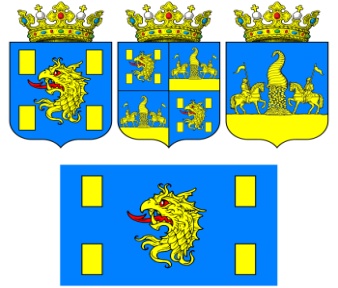 МУНИЦИПАЛЬНОЕ КАЗЕННОЕ УЧРЕЖДЕНИЕ АДМИНИСТРАЦИЯ МУНИЦИПАЛЬНОГО ОБРАЗОВАНИЯ «ГОРОД КЯХТА» КЯХТИНСКОГО РАЙОНА   РЕСПУБЛИКИ БУРЯТИЯР А С П О Р Я Ж Е Н И Е« 19» апреля 2017 г.                                                                     №  175г. КяхтаОб утверждении Порядка выдачи технических условий,                                                       информации о плате за присоединение, заключении                                                                 договоров о подключении  к сетям теплоснабжения,                                                            холодного водоснабжения и водоотведения                                                                                          в МО «Город Кяхта»

В целях организации выдачи технических условий, информации о плате за присоединение, заключения договоров о подключении (технологическом присоединении) к сетям теплоснабжения, холодного водоснабжения и водоотведения в МО «Город Кяхта» через сайт МО «Кяхтинский район»:
1. Утвердить прилагаемый Порядок выдачи технических условий, информации о плате за присоединение, заключении договоров о подключении (технологическом присоединении) к сетям теплоснабжения, холодного водоснабжения и водоотведения в МО «Город Кяхта» (далее - Порядок).
2. Рекомендовать:
1) Руководителям ресурсоснабжающих организаций в сфере теплоснабжения, холодного водоснабжения и водоотведения, осуществляющих деятельность на территории МО «Город Кяхта» привести правила  приема заявок и выдачи технических условий, информации о плате за присоединение, заключения договоров о подключении (технологическом присоединении) в соответствие с Порядком;
2) Руководителям ресурсоснабжающих организаций организовать размещение информации о предоставление услуг по выдаче технических условий, информации о плате за присоединение и заключение договоров о подключении (технологическом присоединении) к сетям теплоснабжения, холодного водоснабжения и водоотведения через официальный сайт МО «Кяхтинский район» (вкладка МО «Город Кяхта»);3. Отделу городского хозяйства (Черняев А.В.) обеспечить мониторинг за выдачей технических условий, информации о плате за присоединение и заключением договоров о подключении (технологическом присоединении) к сетям теплоснабжения, холодного водоснабжения и водоотведения в МО «Город Кяхта»;4. Управляющему делами администрации МО «Город Кяхта» (Алемасова М.В.) опубликовать настоящее распоряжение в газете "Кяхтинские Вести " в установленном порядке, а также на официальном сайте МО «Кяхтинский район» (вкладка МО «Город Кяхта»);5. Настоящее распоряжение вступает в силу на следующий день после его официального опубликования;
6. Контроль, за выполнением настоящего распоряжения возложить на начальника МКУ «Отдел городского хозяйства» Черняева А.В.;
Глава МО «Город Кяхта»                                                         Е.В. Степанов     
Порядок выдачи технических условий, информации о плате за присоединение, заключении договоров о подключении (технологическом присоединении) к сетям теплоснабжения, холодного водоснабжения и водоотведения в МО «Город Кяхта»I. Общие положения1. Настоящий Порядок выдачи технических условий, информации о плате за присоединение, заключении договоров о подключении (технологическом присоединении) к сетям теплоснабжения, холодного водоснабжения и водоотведения в МО «Город Кяхта» (далее - Порядок) разработан с учетом Правил определения и предоставления технических условий подключения объекта капитального строительства к сетям инженерно-технического обеспечения и Правил подключения объекта капитального строительства к сетям инженерно-технического обеспечения, утвержденных постановлением Правительства Российской Федерации от 13.02.2006 N 83 "Об утверждении Правил определения и предоставления технических условий подключения объекта капитального строительства к сетям инженерно-технического обеспечения и Правил подключения объекта капитального строительства к сетям инженерно-технического обеспечения" (далее - Правила определения и предоставления технических условий), Правил подключения к системам теплоснабжения, утвержденных постановлением Правительства Российской Федерации от 16.04.2012 N 307 "О порядке подключения к системам теплоснабжения и о внесении изменений в некоторые акты Правительства Российской Федерации" (далее - Правила подключения к системам теплоснабжения), Правил холодного водоснабжения и водоотведения, утвержденных постановлением Правительства Российской Федерации от 29.07.2013 N 644 "Об утверждении Правил холодного водоснабжения и водоотведения и о внесении изменений в некоторые акты Правительства Российской Федерации" и иными нормативными правовыми актами в сфере теплоснабжения, водоснабжения и водоотведения.
2. Целью настоящего Порядка является упорядочение взаимодействия между Заявителями, ресурсоснабжающими организациями (далее - РСО) и администрацией МО «Город Кяхта», при определении и предоставлении технических условий, информации о плате за присоединение, заключении договоров о подключении (технологическом присоединении) к сетям теплоснабжения, холодного водоснабжения и водоотведения в МО «Город Кяхта», а также мониторинг за сроками и ходом исполнения мероприятий, предусмотренных настоящим Порядком.
3. Для целей настоящего Порядка используются следующие сокращения:

Услуга - определение и предоставление технических условий, информации о плате за присоединение, заключении договоров о подключении (технологическом присоединении) к сетям теплоснабжения,  холодного водоснабжения и водоотведения в МО «Город Кяхта»;
4. Заявителем в настоящем Порядке признается:
1) физическое лицо, в том числе индивидуальный предприниматель, юридическое лицо, обратившееся за получением технических условий, информации о плате за присоединение, заключением договоров о подключении (технологическом присоединении) к сетям теплоснабжения, холодного водоснабжения и водоотведения (далее - договор подключения);
2) учреждения и отделы МО «Кяхтинский район» и  МО «Город Кяхта» в целях подготовки градостроительного плана земельного участка, предназначенного для строительства (реконструкции) объектов капитального строительства.

II. Порядок взаимодействия участников при оказании Услуги5. Работниками отдела городского хозяйства осуществляется консультирование по вопросам оказания Услуги. График работы ОГХ  и  контактные телефоны приведены в приложении 1 к настоящему Порядку. 
 РСО определяют технические условия, информацию о плате за присоединение, подготавливают проект договора подключения, решение об отказе в выдаче соответствующих документов согласно Правилам определения и предоставления технических условий, Правилам подключения к системам теплоснабжения и направляют указанные документы в Учреждение.
6. Ресурсоснабжающие организации в пределах своих полномочий осуществляют:
а) в целях обеспечения оказания Услуги ведение следующих реестров в форме электронных документов:

- Реестр заявлений на предоставление технических условий;

- Реестр заявлений на предоставление информации о плате за присоединение;

- Реестр заявлений на заключение договора подключения;

- Реестр предоставленных технических условий;

- Реестр выданных документов о предоставлении информации о плате за присоединение;

- Реестр заключенных договоров подключения;

- Реестр отказов в приеме заявления;

- Реестр отказов в оказании Услуги;

б) Регистрацию поступающих заявлений в Реестре с присвоением номера;

7) МКУ «Отдел городского хозяйства» в целях взаимодействия с ресурсоснабжающими организациями, в том числе проведения мониторинга за сроками и ходом исполнения мероприятий, предусмотренных настоящим Порядком:
- производит проверку подготовленных технических условий, информации о плате за присоединение, проектов договоров подключения на соответствие законодательству Российской Федерации, схемам теплоснабжения, водоснабжения и водоотведения, а также инвестиционным программам ресурсоснабжающих организаций;

- в случае необходимости направляет рассмотренные технические условия, информацию о плате за присоединение, проекты договоров подключения на доработку в ресурсоснабжающие организации; 8) Заявители вправе обратиться в РСО с целью получения:
1) технических условий;
2) информации о плате за присоединение;
3) проекта договора подключения;
Заявитель направляет заявление с приложением документов, указанных в пунктах 16-18 при личном обращении, на электронный адрес РСО или по почте.
9) Документы, указанные в подпунктах 1, 2, 3 пункта 8 настоящего Порядка, представляются Заявителю по формам, установленным в приложениях  7,8,9,11,12 к настоящему порядку.
10) Отказ в оказании Услуги в случаях, установленных пунктом 19 настоящего Порядка, оформляется по форме, согласно приложению 6 к настоящему Порядку.
Отказ в оказании Услуги направляется Заявителю по почте или на электронный адрес. 11) Срок предоставления технических условий не может превышать 30 рабочих дней, в том числе 20 рабочих дней для их подготовки ресурсоснабжающей организацией.
12) Срок предоставления информации о плате за присоединение не может превышать       30 рабочих дней.
13) Подготовка проекта договора подключения 30 дней;
14) Решение об отказе в оказании Услуги принимается ресурсоснабжающими организациями в течение 8 рабочих дней.
15) Срок оказания Услуги начинает исчисляться со дня регистрации заявления в РСО
16) При обращении за получением технических условий или информации о плате за присоединение Заявитель представляет в РСО:
а) заявление на получение технических условий или информации о плате за присоединение, оформленное в соответствии с приложениями 7,8, к настоящему Порядку;
б) сведения о наименовании лица, направившего запрос, его местонахождение, адрес электронной почты;
в) учредительные документы для юридического лица, а также документы, подтверждающие полномочия лица, подписавшего заявление;
г) документы, подтверждающие право пользования Заявителем земельным участком, на котором планируется создание подключаемого объекта;
д) информацию о границах земельного участка, на котором планируется осуществить строительство объекта капитального строительства или на котором расположен реконструируемый объект капитального строительства (далее - объект капитального строительства);
е) информацию о разрешенном использовании земельного участка;
ж) информацию о предельных параметрах разрешенного строительства (реконструкции) объектов капитального строительства;
з) необходимые виды ресурсов, получаемых от сетей инженерно-технического обеспечения, а также виды подключаемых сетей инженерно-технического обеспечения;
и) сведения о планируемом сроке ввода в эксплуатацию объекта капитального строительства (при наличии соответствующей информации);
к) сведения о планируемой величине необходимой подключаемой нагрузки (при наличии соответствующей информации).
17) При обращении за получением проекта договора подключения в сфере холодного и водоотведения Заявитель представляет в РСО:
а) заявления на заключение договора подключения в сфере холодного и горячего водоснабжения, водоотведения, оформленные в соответствии с приложениями 9,11 к настоящему Порядку;
б) сведения о наименовании лица, направившего запрос, его местонахождение, адрес электронной почты;
в) учредительные документы для юридического лица, а также документы, подтверждающие полномочия лица, подписавшего заявление;
г) документы, подтверждающие право пользования Заявителем земельным участком, на котором планируется создание подключаемого объекта капитального строительства;
д) ситуационный план расположения объекта с привязкой к территории населенного пункта;
е) информацию о сроках строительства (реконструкции) и ввода в эксплуатацию строящегося (реконструируемого) объекта капитального строительства;
ж) баланс водопотребления и водоотведения подключаемого объекта в период использования максимальной величины мощности (нагрузки) с указанием целей использования холодной воды и распределением объемов подключаемой нагрузки по целям использования, в том числе на пожаротушение, периодические нужды, заполнение и опорожнение бассейнов и др;
з) сведения о составе и свойствах сточных вод, намеченных к отведению в централизованную систему водоотведения;
и) сведения о назначении объекта капитального строительства, высоте и этажности зданий, строений, сооружений.
18) При обращении за получением проекта договора подключения в сфере теплоснабжения Заявитель представляет в РСО:
а) заявление на заключение договора подключения в сфере теплоснабжения, оформленное в соответствии с приложением 12 к настоящему Порядку;
б) сведения о наименовании лица, направившего запрос, его местонахождение, адрес электронной почты;
в) учредительные документы для юридического лица, а также документы, подтверждающие полномочия лица, подписавшего заявление;
г) документы, подтверждающие право пользования Заявителем земельным участком, на котором планируется создание подключаемого объекта капитального строительства;
д) документы, подтверждающие право пользования подключаемым объектом капитального строительства;
е) технические параметры подключаемого объекта капитального строительства:

расчетные (максимальные) тепловые нагрузки и соответствующие им расчетные расходы теплоносителей на технологические нужды, отопление, вентиляцию, кондиционирование воздуха; вид и параметры теплоносителей (давление и температура);

режимы теплопотребления для подключаемого объекта (круглогодичный, сезонный и др.);

расположение узла учета тепловой энергии и теплоносителей и контроля их качества;

требования к надежности (категорийность) системы теплоснабжения подключаемого объекта (допустимые перерывы в подаче теплоносителей по продолжительности, периодам года и др.);

наличие и возможность использования собственных источников тепловой энергии (с указанием их мощностей и режимов работы);
ж) номер и дату выдачи технических условий (если они выдавались ранее в соответствии с законодательством о градостроительной деятельности);
з) сведения о планируемых сроках ввода в эксплуатацию подключаемого объекта капитального строительства;
и) информацию о границах земельного участка, на котором планируется осуществить строительство (реконструкцию, модернизацию) подключаемого объекта капитального строительства;
к) информацию о виде разрешенного использования земельного участка;
л) информацию о предельных параметрах разрешенного строительства (реконструкции, модернизации) подключаемого объекта капитального строительства;
м) правоустанавливающие документы, подтверждающие право собственности или иное законное право Заявителя на подключаемый объект или земельный участок, права на которые не зарегистрированы в Едином государственном реестре прав на недвижимое имущество и сделок с ним (в случае если такие права зарегистрированы в указанном реестре, представляются копии свидетельств о государственной регистрации прав на указанный подключаемый объект или земельный участок);
н) ситуационный план расположения подключаемого объекта с привязкой к территории населенного пункта или элементам территориального деления в схеме теплоснабжения;
III. Основания для отказа в оказании Услуги, отказа в приеме заявления на оказание Услуги20) Основаниями для отказа в оказании Услуги являются:
1) непредставление Заявителем документов, указанных в пунктах 16-18 настоящего Порядка;
2) выявление в документах, необходимых для предоставления Услуги, несоответствия требованиям законодательства Российской Федерации;
3) наличие противоречий в документах, необходимых для предоставления Услуги, представленных Заявителем;
4) наличие действующих (непросроченных) технических условий, выданных ранее;
5) наличие действующего договора подключения на объект капитального строительства;
6) обращение Заявителя за оказанием Услуги на земельный участок, сформированный с нарушением действующей документации по планировке территории.
21) Основаниями для отказа в приеме заявления на оказание Услуги являются:
1) обращение за Услугой, оказание которой не предусмотрено настоящим Порядком;
2) представление заявления, подписанного не уполномоченным на то лицом;
3) представление заявления, оформленного с нарушением требований настоящего Порядка, в том числе некорректное (неполное либо неправильное) заполнение обязательных полей в форме заявления;
4) представление документов, не соответствующих требованиям, установленным настоящим Порядком;
5) представление документов, утративших силу или срок действия которых истечет до даты завершения оказания Услуги;
6) представление документов, текст которых не поддается прочтению.
37. Уведомление об отказе в приеме заявления на оказание Услуги оформляется по форме согласно приложению 13 к настоящему Порядку,  направляется  Заявителю с указанием причин отказа не позднее следующего рабочего дня после поступления документов от Заявителя.

Приложение 1
     
     
График работыМКУ «Отдел городского хозяйства» 8.00-17.00                                    ООО «Импульс» 8.00-17.00Контактный телефон		                            8(30142) 41-208Контактный телефон:	8(30142) 91-760                                                                                              Приложение 2

ФОРМА
предоставления технических условий (ТУ) на подключение к сетям инженерно-технического обеспечения     
     
Технические условия на подключение к сетям инженерно-технического обеспеченияОснование выдачи технических условий:

Описание объекта:

Ресурсоснабжающие организации:

Технические условия:
                                                                                                                              Приложение 3
   ФОРМА
предоставления информации о плате за присоединение к системам теплоснабжения, холодного водоснабжения и водоотведенияОписание объекта:
Информация о плате за присоединение (ИПП):
                                                                                            Приложение 4
     
ТИПОВОЙ ДОГОВОР
подключения (технологического присоединения) к централизованной системе теплоснабжения                I. Предмет договора1. Организация теплоснабжения обязуется выполнить действия по подготовке централизованной системы теплоснабжения к подключению (технологическому присоединению) объекта капитального строительства (далее - объект) заявителя и в соответствии с техническими условиями на подключение (технологическое присоединение) объекта согласно приложению 1 к настоящему договору (далее - технические условия) подключить объект к сетям централизованной системы теплоснабжения, а заявитель обязуется внести плату за подключение (технологическое присоединение) и выполнить технические условия.
II. Срок подключения объекта2. Срок подключения объекта - "___" ________ 20__ г.

                    III. Характеристики подключаемого объекта и мероприятия по его подключению  5. Потребности объекта - размер нагрузки объекта, который обязана обеспечить организация теплоснабжения в точках подключения (технологического присоединения), составляет ________ Гкал/час.
6. Перечень мероприятий (в том числе технических) по подключению (технологическому присоединению) объекта к централизованной системе теплоснабжения и обязательства сторон по их выполнению, включая мероприятия, выполняемые заявителем в пределах границ его земельного участка, а в случае подключения многоквартирного дома - до границы с инженерно-техническими сетями дома, мероприятия, выполняемые теплоснабжающей организацией до границы земельного участка заявителя, на котором располагается объект, а в случае подключения многоквартирного дома - до границы с инженерно-техническими сетями дома, мероприятия по увеличению пропускной способности (увеличению мощности) централизованной системы теплоснабжения и мероприятия по фактическому присоединению (технологическому присоединению) к централизованной системе теплоснабжения, составляется по форме согласно приложению 2 к настоящему договору.
7. Подключение (технологическое присоединение) объектов, к централизованной системе теплоснабжения теплоснабжающей организации осуществляется на основании заявления заявителя.

                 IV. Права и обязанности сторон8. Теплоснабжающая организация обязана:
а) осуществить действия по подготовке и выдаче условий подключения и согласование их в необходимых случаях с организациями, владеющими на праве собственности или ином законном основании смежными тепловыми сетями и (или) источниками тепловой энергии;
б) разработать проектную документацию в соответствии с условиями подключения;
в) проверить выполнение заявителем условий подключения;
г) осуществить фактическое подключение объекта к системе теплоснабжения;
д) осуществить действия по созданию (реконструкции) централизованной системы теплоснабжения до точек подключения на границе земельного участка не позднее установленной настоящим договором даты подключения (технологического присоединения);
е) проверить выполнение заявителем технических условий, установить пломбы на приборах (узлах) учета тепловой энергии в течение _____ рабочих дней с даты получения от заявителя уведомления о готовности внутриплощадочных и внутридомовых сетей и оборудования объекта к поставке тепловой энергии. По завершении указанных действий стороны составляют и подписывают акт о готовности внутриплощадочных и (или) внутридомовых сетей и оборудования объекта к подключению к централизованной системе теплоснабжения по форме согласно приложению 3 к настоящему договору (далее - акт о готовности);
ж) осуществить не позднее даты, установленной настоящим договором, но не ранее подписания акта о готовности подключение (технологическое присоединение) к централизованной системе теплоснабжения внутриплощадочных и (или) внутридомовых сетей и оборудования объекта.
9. Теплоснабжающая организация имеет право:
а) участвовать в приемке работ по укладке тепловых сетей от объекта до точки подключения (технологического присоединения);
б) изменить дату подключения (технологического присоединения) объекта к централизованной системе теплоснабжения на более позднюю без изменения сроков внесения платы за подключение (технологическое присоединение), если заявитель не предоставил теплоснабжающей организации в установленные настоящим договором сроки возможность осуществить:
проверку готовности внутриплощадочных и внутридомовых тепловых сетей и оборудования объекта к подключению (технологическому присоединению; опломбирование установленных приборов (узлов) учета.
10. Заявитель обязан:
а) обеспечить разработку и выдачу теплоснабжающей организации проектной документации согласно обязательствам, предусмотренным условиями на подключение, за исключением случаев, когда в соответствии с законодательством Российской Федерации о градостроительной деятельности разработка проектной документации не является обязательной;
б) выполнить условия подключения;
в) осуществить мероприятия по подготовке внутридомовых и внутриплощадочных сетей и оборудования объекта к подключению (технологическому присоединению), направить теплоснабжающей организации соответствующее уведомление до "__"______________20__ г. и подписать акт о готовности;
г) в случае внесения в проектную документацию на строительство (реконструкцию) объекта изменений, которые повлекут изменение нагрузки, указанной в пункте 5 настоящего договора, в течение 5 дней с даты внесения указанных изменений направить в теплоснабжающую организацию предложение о внесении соответствующих изменений в настоящий договор. Изменение нагрузки не может превышать величину, определенную техническими условиями;
д) обеспечить доступ теплоснабжающей организации для проверки выполнения технических условий и установления пломб на приборах (узлах) учета;
е) внести плату за подключение (технологическое присоединение) к централизованной системе теплоснабжения в размере и в сроки, которые установлены настоящим договором.
11. Заявитель имеет право:
а) получать информацию о ходе выполнения предусмотренных настоящим договором мероприятий по подготовке централизованной системы теплоснабжения к подключению (технологическому присоединению) объекта;
б) в одностороннем порядке расторгнуть настоящий договор при нарушении теплоснабжающей организацией сроков исполнения обязательств, указанных в настоящем договоре.
12. Заявитель и теплоснабжающая организация имеют иные права и несут иные обязанности, предусмотренные законодательством Российской Федерации.

                  V. Размер платы за подключение (технологическое присоединение) к  централизованной системе теплоснабжения и порядок расчетов13. Размер платы за подключение (технологическое присоединение) составляет __________________ (______) рублей _____ копеек, в том числе НДС (18 процентов) в размере________ рублей, согласно порядка расчета, утвержденного Приказом ФСТ России от 13.06.2013 N 760-э "Об утверждении методических указаний по расчету регулируемых цен (тарифов) в сфере теплоснабжения".
14. Заявитель обязан внести плату, указанную в пункте 13 настоящего договора, на расчетный счет теплоснабжающей организации в следующем порядке:

___________ рублей (15 процентов платы за подключение (технологическое присоединение) вносится в течение 15 дней с даты заключения настоящего договора);

___________ рублей (50 процентов платы за подключение (технологическое присоединение) вносится в течение 90 дней с даты заключения настоящего договора, но не позднее даты фактического подключения);

___________ рублей (35 процентов платы за подключение (технологическое присоединение) вносится в течение 15 дней с даты подписания сторонами акта о подключении (технологическом присоединении) объекта к централизованной системе теплоснабжения по форме согласно приложению 4 к настоящему договору, но не позднее выполнения технических условий.

В случае если сроки фактического присоединения объекта заявителя не соблюдаются в связи с действиями (бездействием) заявителя, и теплоснабжающая организация выполнила все необходимые мероприятия для создания технической возможности для подключения (технологического присоединения) и выполнения работ по подключению (технологическому присоединению), оставшаяся доля платы за подключение (технологическое присоединение) вносится не позднее срока подключения (технологического присоединения), указанного в настоящем договоре.
15. Обязательство заявителя по оплате подключения (технологического присоединения) считается исполненным с момента зачисления денежных средств в соответствии с пунктами 13 и 14 настоящего договора на расчетные счета организации водопроводно-канализационного хозяйства.
16. Плата за работы по присоединению внутриплощадочных или внутридомовых сетей объекта в точке подключения (технологического присоединения) к централизованной системе теплоснабжения теплоснабжающей организации в состав платы за подключение (технологическое присоединение) включена17. Изменение размера платы за подключение (технологическое присоединение) возможно по соглашению сторон в случае изменения технических условий, а также в случае изменения нагрузки, указанной в пункте 5 настоящего договора, местоположения точки (точек) подключения и требований к строительству (реконструкции) сетей теплоснабжения. При этом порядок оплаты устанавливается соглашением сторон в соответствии с требованиями, установленными правилами холодного водоснабжения и водоотведения, утверждаемыми Правительством Российской Федерации.

                 VI. Порядок исполнения договора18. Теплоснабжающая организация осуществляет фактическое подключение (технологическое присоединение) объекта к централизованной системе теплоснабжения при условии выполнения заявителем технических условий и внесения платы за подключение (технологическое присоединение) в размере и в сроки, которые установлены пунктами 13 и 14 настоящего договора.
19. Объект считается подключенным к централизованной системе теплоснабжения с даты подписания сторонами акта о подключении (технологическом присоединении) объекта, подтверждающего выполнение сторонами технических условий и всех иных обязательств по настоящему договору, и акта о разграничении балансовой принадлежности по форме согласно приложению 5 к настоящему договору.
20. Акт о подключении (технологическом присоединении) объекта и акт о разграничении балансовой принадлежности подписываются сторонами в течение _____ рабочих дней с даты фактического подключения (технологического присоединения) объекта к централизованной системе водоотведения.
21. Теплоснабжение в соответствии с техническими условиями осуществляется теплоснабжающей организацией при выполнении заявителем следующих условий:
а) получение заявителем разрешения на ввод объекта в эксплуатацию;
б) подписание сторонами акта о подключении (технологическом присоединении) к централизованной системе теплоснабжения объекта;
в) заключение теплоснабжающей организацией и заявителем договора теплоснабжения.

                VII. Ответственность сторон22. За неисполнение или ненадлежащее исполнение обязательств по настоящему договору стороны несут ответственность в соответствии с законодательством Российской Федерации.
23. В случае неисполнения либо ненадлежащего исполнения заявителем обязательств по оплате настоящего договора теплоснабжающая организация вправе потребовать от заявителя уплаты неустойки в размере 2-кратной ставки рефинансирования (учетной ставки) Центрального банка Российской Федерации, действующей на день предъявления соответствующего требования, от суммы задолженности за каждый день просрочки.
24. Если обстоятельства непреодолимой силы имеют место и препятствуют сторонам своевременно выполнить обязательства по настоящему договору, стороны освобождаются от исполнения обязательств по договору до прекращения действия обстоятельств непреодолимой силы. При этом сторона, подвергшаяся действию обстоятельств непреодолимой силы, обязана в течение 24 часов со времени наступления обстоятельств непреодолимой силы уведомить или предпринять все действия для уведомления другой стороны о случившемся с подробным описанием создавшихся условий, а также уведомить другую сторону о прекращении обстоятельств непреодолимой силы.

                VIII. Порядок урегулирования споров и разногласий25. Все споры и разногласия, возникающие между сторонами, связанные с исполнением настоящего договора, подлежат досудебному урегулированию в претензионном порядке.
26. Претензия, направляемая по адресу стороны, указанному в реквизитах настоящего договора, должна содержать:
а) сведения о заявителе (наименование, местонахождение, адрес);
б) содержание спора, разногласий;
в) сведения об объекте (объектах), в отношении которого возникли разногласия (полное наименование, местонахождение, правомочие на объект (объекты), которым обладает сторона, направившая претензию);
г) другие сведения по усмотрению стороны.
27. Сторона, получившая претензию, в течение 5 рабочих дней с даты ее поступления обязана ее рассмотреть и дать ответ.
28. Стороны составляют акт об урегулировании спора (разногласий).
29. В случае не достижения сторонами соглашения спор и разногласия, связанные с исполнением настоящего договора, подлежат урегулированию в суде в порядке, установленном законодательством Российской Федерации.

                 IX. Срок действия договора30. Настоящий договор вступает в силу со дня его подписания сторонами и действует до "__"________20__ г., а в части обязательств, не исполненных на момент окончания срока его действия, - до полного их исполнения сторонами.
31. По соглашению сторон обязательства по настоящему договору могут быть исполнены досрочно.
32. Внесение изменений в настоящий договор, технические условия, а также продление срока действия технических условий осуществляются в течение 14 рабочих дней с даты получения теплоснабжающей организацией соответствующего заявления заявителя исходя из технических возможностей подключения (технологического присоединения).
33. Настоящий договор может быть досрочно расторгнут во внесудебном порядке:
а) по письменному соглашению сторон;
б) по инициативе заявителя путем письменного уведомления теплоснабжающей организации за месяц до предполагаемой даты расторжения, в том числе в случае прекращения строительства (реконструкции, модернизации) объекта, изъятия земельного участка, При условии оплаты теплоснабжающей организации фактически понесенных ею расходов;
в) по инициативе одной из сторон путем письменного уведомления противоположной стороны за месяц до предполагаемой даты расторжения, если другая сторона совершит существенное нарушение условий настоящего договора и это нарушение не будет устранено в течение 20 рабочих дней с даты получения письменного уведомления о данном нарушении. Существенным признается нарушение настоящего договора одной стороной, которое влечет для другой стороны такой ущерб, что она в значительной степени лишается того, на что была вправе рассчитывать при заключении настоящего договора.

                 X. Прочие условия34. Все изменения, вносимые в настоящий договор, считаются действительными, если они оформлены в письменном виде, подписаны уполномоченными на то лицами и заверены печатями обеих сторон.
35. В случае изменения наименования, местонахождения или банковских реквизитов одной из сторон она обязана уведомить об этом другую сторону в письменном виде в течение 5 рабочих дней с даты наступления указанных обстоятельств любым доступным способом, позволяющим подтвердить получение такого уведомления адресатом.
36. При исполнении настоящего договора стороны руководствуются законодательством Российской Федерации, в том числе Федеральным законом от 27.07.2010 N 190-ФЗ "О теплоснабжении", правилами организации теплоснабжения в Российской Федерации, утверждаемыми Правительством Российской Федерации, и иными нормативными правовыми актами Российской Федерации.
37. Настоящий договор составлен в 2 экземплярах, имеющих равную юридическую силу.
38. Приложения к настоящему договору являются его неотъемлемой частью.
Приложение 1. Технические условия на подключение (технологическое присоединение) к централизованной системе теплоснабжения

Приложение 1
к типовому договору
подключения (технологического
присоединения) к централизованной
системе теплоснабженияПриложение 2. Перечень мероприятий по подключению (технологическому присоединению) к централизованной системе водоотведения

Приложение 2
к типовому договору
подключения (технологического
присоединения) к централизованной
системе теплоснабженияПриложение 3. Акт о готовности внутриплощадочных и (или) внутридомовых сетей и оборудования

Приложение 3
к типовому договору
подключения (технологического
присоединения) к централизованной
системе теплоснабженияПриложение 4. Акт о подключении (технологическом присоединении) к централизованной системе теплоснабжения

Приложение 4
к типовому договору
подключения (технологического
присоединения) к централизованной
системе теплоснабженияПриложение 5. Акт о разграничении балансовой принадлежностиПриложение 5
к типовому договору
подключения (технологического
присоединения) к централизованной
системе теплоснабженияПриложение 6
     
     
РЕШЕНИЕ
об отказе в оказании Услуги
Ресурсоснабжающей организацией_________________ рассмотрено заявление о выдаче 
- технических условий;

- информации о плате за присоединение;

- договора присоединения;


Общая информация об объекте:

Ресурсоснабжающая организация __________отказывает в оказании Услуги по следующим причинам (нужное указать):


                                                                                                                                 Приложение 7
     
     
ЗАЯВЛЕНИЕ
на получение технических условий
Прошу предоставить технические условия на подключение объекта капитального строительства к сетям инженерно-технического обеспечения

Описание объекта:

Запрашиваемые технические условия:
                                                                                            Приложение 8
ЗАЯВЛЕНИЕ
Прошу предоставить информацию о плате за присоединение (ИПП) объекта капитального строительства к сетям инженерно-технического обеспечения.

Описание объекта:

Запрашиваемая информация о плате за присоединение (ИПП):
Приложение 9
ЗАЯВЛЕНИЕ
Прошу предоставить договор подключения (технологического присоединения) к сетям холодного водоснабжения (ХВС)

Общая информация о подключаемом объекте:

Технические параметры подключаемого объекта:

Приложения:
Приложение 11
ЗАЯВЛЕНИЕ
Прошу предоставить договор подключения (технологического присоединения) к системам водоотведения (ВО)

Общая информация о подключаемом объекте:

Технические параметры подключаемого объекта:

Приложения:
Приложение 12
ЗАЯВЛЕНИЕ
Прошу предоставить договор подключения (технологического присоединения) к сетям теплоснабжения (ТС).

Общая информация о подключаемом объекте:

Технические параметры подключаемого объекта:

Приложения:
                                                                                          Приложение 13
     
    ФОРМА
уведомления об отказе в приеме заявления на оказание Услуги     
     
Уведомление об отказе в приеме заявления на оказание Услуги
Общая информация об объекте:

Ресурсоснабжающая организация_______________ уведомляет об отказе в приеме заявления на предоставление Услуги по следующим причинам (нужное указать):
Контактный телефон:8(30142) 91-025Адрес электронной почты:                                                admmo02@mail.ruАдрес электронной почты    impulus@mail.ru                                  ООО «КяхтаВодХоз» 8.00-17.00NКому(наименование Заявителя)(для граждан: фамилия, имя, отчество,(для граждан: фамилия, имя, отчество,для юридических лиц: полное наименование организации,для юридических лиц: полное наименование организации,фамилия, имя, отчество Заявителя),фамилия, имя, отчество Заявителя),(почтовый индекс, адрес, телефон)(почтовый индекс, адрес, телефон)N п/пНаименованиеЗначение1Дата заявления2Номер заявления3Вид заявленияN п/пПараметрЗначение1Общее функциональное назначение объекта, высота, этажность2Адрес, место расположения объекта(-ов)3Кадастровый номер земельного участка4Площадь, гаN п/пНаименованиеЗначение1Ресурсоснабжающая организация по теплоснабжению3Ресурсоснабжающая организация по холодному водоснабжению4Ресурсоснабжающая организация по водоотведениюN п/пВид сетей инженерно-технического обеспеченияВид сетей инженерно-технического обеспеченияМаксимальная нагрузка в точках подключенияМаксимальная нагрузка в точках подключенияЕд. изм.Срок подключения объектаСрок действия технических условий1Теплоснабжение (ТС)Теплоснабжение (ТС)Гкал/час2Холодное водоснабжение (ХВС)Холодное водоснабжение (ХВС)м/час3Водоотведение (ВО)Водоотведение (ВО)м/часПодпись ИсполнителяПодпись Исполнителя(расшифровка подписи)(расшифровка подписи)(расшифровка подписи)ДатаДатаNКому(наименование Заявителя)(для граждан: фамилия, имя, отчество,(для граждан: фамилия, имя, отчество,для юридических лиц: полное наименование организации,для юридических лиц: полное наименование организации,фамилия, имя, отчество Заявителя),фамилия, имя, отчество Заявителя),(почтовый индекс, адрес, телефон)(почтовый индекс, адрес, телефон)N п/пНаименованиеЗначениеЗначение1Дата заявления2Номер заявления3Вид заявленияПолучение информации о плате за присоединениеПолучение информации о плате за присоединениеN п/пПараметрЗначение1Общее функциональное назначение объекта, высота, этажность2адрес, местонахождение объекта(-ов)3Кадастровый номер земельного участка4Площадь, гаN п/пВид сетей инженерно-технического обеспеченияПланируемая максимальная величина подключаемой нагрузкиПланируемая максимальная величина подключаемой нагрузкиЕд. изм.Ед. изм.Тариф         на подключениеДата окончания срока действия тарифаДата повторного обращения за информацией о плате за подключение1Теплоснабжение (ТС)Гкал/часГкал/час2Холодное водоснабжение м/часм/час3Водоотведение (ВО)м/часм/часПодпись ИсполнителяПодпись ИсполнителяПодпись Исполнителя(расшифровка подписи)(расшифровка подписи)(расшифровка подписи)ДатаДатаДата""20г.(место заключения договора)(место заключения договора)(место заключения договора),(наименование организации)(наименование организации)(наименование организации)(наименование организации)(наименование организации)(наименование организации)(наименование организации)(наименование организации)(наименование организации)(наименование организации)(наименование организации)именуемое в дальнейшем "теплоснабжающая организация", в лицеименуемое в дальнейшем "теплоснабжающая организация", в лицеименуемое в дальнейшем "теплоснабжающая организация", в лицеименуемое в дальнейшем "теплоснабжающая организация", в лицеименуемое в дальнейшем "теплоснабжающая организация", в лицеименуемое в дальнейшем "теплоснабжающая организация", в лицеименуемое в дальнейшем "теплоснабжающая организация", в лицеименуемое в дальнейшем "теплоснабжающая организация", в лицеименуемое в дальнейшем "теплоснабжающая организация", в лицеименуемое в дальнейшем "теплоснабжающая организация", в лицеименуемое в дальнейшем "теплоснабжающая организация", в лицеименуемое в дальнейшем "теплоснабжающая организация", в лице,(должность, фамилия, имя, отчество)(должность, фамилия, имя, отчество)(должность, фамилия, имя, отчество)(должность, фамилия, имя, отчество)(должность, фамилия, имя, отчество)(должность, фамилия, имя, отчество)(должность, фамилия, имя, отчество)(должность, фамилия, имя, отчество)(должность, фамилия, имя, отчество)(должность, фамилия, имя, отчество)(должность, фамилия, имя, отчество)действующего на основаниидействующего на основаниидействующего на основании,(положение, устав, доверенность - указать нужное, реквизиты документа)(положение, устав, доверенность - указать нужное, реквизиты документа)(положение, устав, доверенность - указать нужное, реквизиты документа)(положение, устав, доверенность - указать нужное, реквизиты документа)(положение, устав, доверенность - указать нужное, реквизиты документа)(положение, устав, доверенность - указать нужное, реквизиты документа)(положение, устав, доверенность - указать нужное, реквизиты документа)(положение, устав, доверенность - указать нужное, реквизиты документа)с одной стороны, и,(наименование заявителя)(наименование заявителя)(наименование заявителя)(наименование заявителя)(наименование заявителя)(наименование заявителя)(наименование заявителя)(наименование заявителя)(наименование заявителя)(наименование заявителя)именуемое в дальнейшем "заявитель", в лицеименуемое в дальнейшем "заявитель", в лицеименуемое в дальнейшем "заявитель", в лицеименуемое в дальнейшем "заявитель", в лице,(наименование должности, фамилия, имя, отчество)(наименование должности, фамилия, имя, отчество)(наименование должности, фамилия, имя, отчество)(наименование должности, фамилия, имя, отчество)(наименование должности, фамилия, имя, отчество)(наименование должности, фамилия, имя, отчество)(наименование должности, фамилия, имя, отчество)действующего на основаниидействующего на основании,(положение, устав, доверенность - указать нужное, реквизиты документа)(положение, устав, доверенность - указать нужное, реквизиты документа)(положение, устав, доверенность - указать нужное, реквизиты документа)(положение, устав, доверенность - указать нужное, реквизиты документа)(положение, устав, доверенность - указать нужное, реквизиты документа)(положение, устав, доверенность - указать нужное, реквизиты документа)(положение, устав, доверенность - указать нужное, реквизиты документа)(положение, устав, доверенность - указать нужное, реквизиты документа)(положение, устав, доверенность - указать нужное, реквизиты документа)с другой стороны, именуемые в дальнейшем "стороны", заключили настоящий договор о нижеследующем:с другой стороны, именуемые в дальнейшем "стороны", заключили настоящий договор о нижеследующем:с другой стороны, именуемые в дальнейшем "стороны", заключили настоящий договор о нижеследующем:с другой стороны, именуемые в дальнейшем "стороны", заключили настоящий договор о нижеследующем:с другой стороны, именуемые в дальнейшем "стороны", заключили настоящий договор о нижеследующем:с другой стороны, именуемые в дальнейшем "стороны", заключили настоящий договор о нижеследующем:с другой стороны, именуемые в дальнейшем "стороны", заключили настоящий договор о нижеследующем:с другой стороны, именуемые в дальнейшем "стороны", заключили настоящий договор о нижеследующем:с другой стороны, именуемые в дальнейшем "стороны", заключили настоящий договор о нижеследующем:с другой стороны, именуемые в дальнейшем "стороны", заключили настоящий договор о нижеследующем:с другой стороны, именуемые в дальнейшем "стороны", заключили настоящий договор о нижеследующем:с другой стороны, именуемые в дальнейшем "стороны", заключили настоящий договор о нижеследующем:3. Объект -3. Объект -,(объект капитального строительства, на котором предусматривается теплоснабжение)(объект капитального строительства, на котором предусматривается теплоснабжение)(объект капитального строительства, на котором предусматривается теплоснабжение)(объект капитального строительства, на котором предусматривается теплоснабжение)(объект капитального строительства, на котором предусматривается теплоснабжение)(объект капитального строительства, на котором предусматривается теплоснабжение)(объект капитального строительства, на котором предусматривается теплоснабжение)принадлежащий заявителю на правепринадлежащий заявителю на правепринадлежащий заявителю на правепринадлежащий заявителю на правепринадлежащий заявителю на правена основаниина основаниина основании(собственность, аренда, пользование и т.п. - указать нужное)(собственность, аренда, пользование и т.п. - указать нужное),(указать наименование и реквизиты правоустанавливающего документа)(указать наименование и реквизиты правоустанавливающего документа)(указать наименование и реквизиты правоустанавливающего документа)(указать наименование и реквизиты правоустанавливающего документа)(указать наименование и реквизиты правоустанавливающего документа)(указать наименование и реквизиты правоустанавливающего документа)(указать наименование и реквизиты правоустанавливающего документа)(указать наименование и реквизиты правоустанавливающего документа)(указать наименование и реквизиты правоустанавливающего документа)с целевым назначениемс целевым назначениемс целевым назначением.(целевое назначение объекта)(целевое назначение объекта)(целевое назначение объекта)(целевое назначение объекта)(целевое назначение объекта)(целевое назначение объекта)4. Земельный участок - земельный участок, на котором планируется4. Земельный участок - земельный участок, на котором планируется4. Земельный участок - земельный участок, на котором планируется4. Земельный участок - земельный участок, на котором планируется4. Земельный участок - земельный участок, на котором планируется4. Земельный участок - земельный участок, на котором планируется4. Земельный участок - земельный участок, на котором планируется4. Земельный участок - земельный участок, на котором планируется4. Земельный участок - земельный участок, на котором планируется4. Земельный участок - земельный участок, на котором планируется(строительство, реконструкция, модернизация - указать нужное)(строительство, реконструкция, модернизация - указать нужное)(строительство, реконструкция, модернизация - указать нужное)(строительство, реконструкция, модернизация - указать нужное)(строительство, реконструкция, модернизация - указать нужное)(строительство, реконструкция, модернизация - указать нужное)(строительство, реконструкция, модернизация - указать нужное)(строительство, реконструкция, модернизация - указать нужное)(строительство, реконструкция, модернизация - указать нужное)(строительство, реконструкция, модернизация - указать нужное)подключаемого объекта, площадьюподключаемого объекта, площадьюподключаемого объекта, площадьюподключаемого объекта, площадьюподключаемого объекта, площадьюкв. метров,кв. метров,кв. метров,расположенный по адресу:расположенный по адресу:расположенный по адресу:расположенный по адресу:,,принадлежащий заявителю на правепринадлежащий заявителю на правепринадлежащий заявителю на правепринадлежащий заявителю на правепринадлежащий заявителю на правепринадлежащий заявителю на праве(собственность, аренда, пользование и т.п. - указать нужное)(собственность, аренда, пользование и т.п. - указать нужное)(собственность, аренда, пользование и т.п. - указать нужное)(собственность, аренда, пользование и т.п. - указать нужное)на основании,(указать наименование и реквизиты правоустанавливающего документа)(указать наименование и реквизиты правоустанавливающего документа)(указать наименование и реквизиты правоустанавливающего документа)(указать наименование и реквизиты правоустанавливающего документа)(указать наименование и реквизиты правоустанавливающего документа)(указать наименование и реквизиты правоустанавливающего документа)(указать наименование и реквизиты правоустанавливающего документа)(указать наименование и реквизиты правоустанавливающего документа)с разрешенным использованиемс разрешенным использованиемс разрешенным использованиемс разрешенным использованием.(указать разрешенное использование земельного участка)(указать разрешенное использование земельного участка)(указать разрешенное использование земельного участка)(указать разрешенное использование земельного участка)(указать разрешенное использование земельного участка).(да, нет - указать нужное)Теплоснабжающая организацияТеплоснабжающая организацияТеплоснабжающая организацияТеплоснабжающая организацияТеплоснабжающая организацияТеплоснабжающая организацияТеплоснабжающая организацияЗаявительЗаявительЗаявительЗаявительЗаявительЗаявительЗаявитель""20г.""20г.NN""20г.ОснованиеОснованиеОснованиеОснованиеОснованиеОснованиеПричина обращенияПричина обращенияПричина обращенияПричина обращенияПричина обращенияПричина обращенияПричина обращенияОбъект капитального строительстваОбъект капитального строительстваОбъект капитального строительстваОбъект капитального строительстваОбъект капитального строительстваОбъект капитального строительстваОбъект капитального строительстваОбъект капитального строительстваОбъект капитального строительстваОбъект капитального строительстваКадастровый номер земельного участкаКадастровый номер земельного участкаКадастровый номер земельного участкаКадастровый номер земельного участкаКадастровый номер земельного участкаКадастровый номер земельного участкаКадастровый номер земельного участкаКадастровый номер земельного участкаКадастровый номер земельного участкаКадастровый номер земельного участкаКадастровый номер земельного участкаЗаявительЗаявительЗаявительЗаявительЗаявительСрок действия настоящих условийСрок действия настоящих условийСрок действия настоящих условийСрок действия настоящих условийСрок действия настоящих условийСрок действия настоящих условийСрок действия настоящих условийСрок действия настоящих условийСрок действия настоящих условийСрок действия настоящих условийТочка подключения (технологического присоединения) к централизованной системе теплоснабженияТочка подключения (технологического присоединения) к централизованной системе теплоснабженияТочка подключения (технологического присоединения) к централизованной системе теплоснабженияТочка подключения (технологического присоединения) к централизованной системе теплоснабженияТочка подключения (технологического присоединения) к централизованной системе теплоснабженияТочка подключения (технологического присоединения) к централизованной системе теплоснабженияТочка подключения (технологического присоединения) к централизованной системе теплоснабженияТочка подключения (технологического присоединения) к централизованной системе теплоснабженияТочка подключения (технологического присоединения) к централизованной системе теплоснабженияТочка подключения (технологического присоединения) к централизованной системе теплоснабженияТочка подключения (технологического присоединения) к централизованной системе теплоснабженияТочка подключения (технологического присоединения) к централизованной системе теплоснабженияТочка подключения (технологического присоединения) к централизованной системе теплоснабженияТочка подключения (технологического присоединения) к централизованной системе теплоснабженияТочка подключения (технологического присоединения) к централизованной системе теплоснабженияТочка подключения (технологического присоединения) к централизованной системе теплоснабженияТочка подключения (технологического присоединения) к централизованной системе теплоснабженияТочка подключения (технологического присоединения) к централизованной системе теплоснабженияТочка подключения (технологического присоединения) к централизованной системе теплоснабженияТочка подключения (технологического присоединения) к централизованной системе теплоснабженияТочка подключения (технологического присоединения) к централизованной системе теплоснабжения(адрес, номер колодца или камеры, координаты)(адрес, номер колодца или камеры, координаты)(адрес, номер колодца или камеры, координаты)(адрес, номер колодца или камеры, координаты)(адрес, номер колодца или камеры, координаты)(адрес, номер колодца или камеры, координаты)(адрес, номер колодца или камеры, координаты)(адрес, номер колодца или камеры, координаты)(адрес, номер колодца или камеры, координаты)(адрес, номер колодца или камеры, координаты)(адрес, номер колодца или камеры, координаты)(адрес, номер колодца или камеры, координаты)(адрес, номер колодца или камеры, координаты)(адрес, номер колодца или камеры, координаты)(адрес, номер колодца или камеры, координаты)(адрес, номер колодца или камеры, координаты)(адрес, номер колодца или камеры, координаты)(адрес, номер колодца или камеры, координаты)(адрес, номер колодца или камеры, координаты)(адрес, номер колодца или камеры, координаты)(адрес, номер колодца или камеры, координаты)Технические требования к объектам капитального строительства заявителя, в том числе к устройствам и сооружениям для подключения (технологического присоединения), а также к выполняемым заявителем мероприятиям для осуществления подключения (технологического присоединения)Технические требования к объектам капитального строительства заявителя, в том числе к устройствам и сооружениям для подключения (технологического присоединения), а также к выполняемым заявителем мероприятиям для осуществления подключения (технологического присоединения)Технические требования к объектам капитального строительства заявителя, в том числе к устройствам и сооружениям для подключения (технологического присоединения), а также к выполняемым заявителем мероприятиям для осуществления подключения (технологического присоединения)Технические требования к объектам капитального строительства заявителя, в том числе к устройствам и сооружениям для подключения (технологического присоединения), а также к выполняемым заявителем мероприятиям для осуществления подключения (технологического присоединения)Технические требования к объектам капитального строительства заявителя, в том числе к устройствам и сооружениям для подключения (технологического присоединения), а также к выполняемым заявителем мероприятиям для осуществления подключения (технологического присоединения)Технические требования к объектам капитального строительства заявителя, в том числе к устройствам и сооружениям для подключения (технологического присоединения), а также к выполняемым заявителем мероприятиям для осуществления подключения (технологического присоединения)Технические требования к объектам капитального строительства заявителя, в том числе к устройствам и сооружениям для подключения (технологического присоединения), а также к выполняемым заявителем мероприятиям для осуществления подключения (технологического присоединения)Технические требования к объектам капитального строительства заявителя, в том числе к устройствам и сооружениям для подключения (технологического присоединения), а также к выполняемым заявителем мероприятиям для осуществления подключения (технологического присоединения)Технические требования к объектам капитального строительства заявителя, в том числе к устройствам и сооружениям для подключения (технологического присоединения), а также к выполняемым заявителем мероприятиям для осуществления подключения (технологического присоединения)Технические требования к объектам капитального строительства заявителя, в том числе к устройствам и сооружениям для подключения (технологического присоединения), а также к выполняемым заявителем мероприятиям для осуществления подключения (технологического присоединения)Технические требования к объектам капитального строительства заявителя, в том числе к устройствам и сооружениям для подключения (технологического присоединения), а также к выполняемым заявителем мероприятиям для осуществления подключения (технологического присоединения)Технические требования к объектам капитального строительства заявителя, в том числе к устройствам и сооружениям для подключения (технологического присоединения), а также к выполняемым заявителем мероприятиям для осуществления подключения (технологического присоединения)Технические требования к объектам капитального строительства заявителя, в том числе к устройствам и сооружениям для подключения (технологического присоединения), а также к выполняемым заявителем мероприятиям для осуществления подключения (технологического присоединения)Технические требования к объектам капитального строительства заявителя, в том числе к устройствам и сооружениям для подключения (технологического присоединения), а также к выполняемым заявителем мероприятиям для осуществления подключения (технологического присоединения)Технические требования к объектам капитального строительства заявителя, в том числе к устройствам и сооружениям для подключения (технологического присоединения), а также к выполняемым заявителем мероприятиям для осуществления подключения (технологического присоединения)Технические требования к объектам капитального строительства заявителя, в том числе к устройствам и сооружениям для подключения (технологического присоединения), а также к выполняемым заявителем мероприятиям для осуществления подключения (технологического присоединения)Технические требования к объектам капитального строительства заявителя, в том числе к устройствам и сооружениям для подключения (технологического присоединения), а также к выполняемым заявителем мероприятиям для осуществления подключения (технологического присоединения)Технические требования к объектам капитального строительства заявителя, в том числе к устройствам и сооружениям для подключения (технологического присоединения), а также к выполняемым заявителем мероприятиям для осуществления подключения (технологического присоединения)Технические требования к объектам капитального строительства заявителя, в том числе к устройствам и сооружениям для подключения (технологического присоединения), а также к выполняемым заявителем мероприятиям для осуществления подключения (технологического присоединения)Технические требования к объектам капитального строительства заявителя, в том числе к устройствам и сооружениям для подключения (технологического присоединения), а также к выполняемым заявителем мероприятиям для осуществления подключения (технологического присоединения)Технические требования к объектам капитального строительства заявителя, в том числе к устройствам и сооружениям для подключения (технологического присоединения), а также к выполняемым заявителем мероприятиям для осуществления подключения (технологического присоединения).Отметки лотков в месте (местах) подключения (технологического присоединения) к централизованнойОтметки лотков в месте (местах) подключения (технологического присоединения) к централизованнойОтметки лотков в месте (местах) подключения (технологического присоединения) к централизованнойОтметки лотков в месте (местах) подключения (технологического присоединения) к централизованнойОтметки лотков в месте (местах) подключения (технологического присоединения) к централизованнойОтметки лотков в месте (местах) подключения (технологического присоединения) к централизованнойОтметки лотков в месте (местах) подключения (технологического присоединения) к централизованнойОтметки лотков в месте (местах) подключения (технологического присоединения) к централизованнойОтметки лотков в месте (местах) подключения (технологического присоединения) к централизованнойОтметки лотков в месте (местах) подключения (технологического присоединения) к централизованнойОтметки лотков в месте (местах) подключения (технологического присоединения) к централизованнойОтметки лотков в месте (местах) подключения (технологического присоединения) к централизованнойОтметки лотков в месте (местах) подключения (технологического присоединения) к централизованнойОтметки лотков в месте (местах) подключения (технологического присоединения) к централизованнойОтметки лотков в месте (местах) подключения (технологического присоединения) к централизованнойОтметки лотков в месте (местах) подключения (технологического присоединения) к централизованнойОтметки лотков в месте (местах) подключения (технологического присоединения) к централизованнойОтметки лотков в месте (местах) подключения (технологического присоединения) к централизованнойОтметки лотков в месте (местах) подключения (технологического присоединения) к централизованнойОтметки лотков в месте (местах) подключения (технологического присоединения) к централизованнойОтметки лотков в месте (местах) подключения (технологического присоединения) к централизованнойсистеме теплоснабжениясистеме теплоснабжениясистеме теплоснабжениясистеме теплоснабжениясистеме теплоснабжениясистеме теплоснабжениясистеме теплоснабжениясистеме теплоснабжения..Теплоснабжающая организацияТеплоснабжающая организацияТеплоснабжающая организацияТеплоснабжающая организацияТеплоснабжающая организацияТеплоснабжающая организацияТеплоснабжающая организацияТеплоснабжающая организацияТеплоснабжающая организацияТеплоснабжающая организацияТеплоснабжающая организацияТеплоснабжающая организацияЗаявительЗаявительЗаявительЗаявительЗаявительЗаявительЗаявительЗаявитель""2020г.г.""20г.N п/пN п/пN п/пНаименование мероприятияНаименование мероприятияНаименование мероприятияНаименование мероприятияНаименование мероприятияСостав мероприятияСостав мероприятияСостав мероприятияСостав мероприятияСостав мероприятияСостав мероприятияСрок выполненияСрок выполненияСрок выполненияСрок выполненияI. Мероприятия теплоснабжающей организацииI. Мероприятия теплоснабжающей организацииI. Мероприятия теплоснабжающей организацииI. Мероприятия теплоснабжающей организацииI. Мероприятия теплоснабжающей организацииI. Мероприятия теплоснабжающей организацииI. Мероприятия теплоснабжающей организацииI. Мероприятия теплоснабжающей организацииI. Мероприятия теплоснабжающей организацииI. Мероприятия теплоснабжающей организацииI. Мероприятия теплоснабжающей организацииI. Мероприятия теплоснабжающей организацииI. Мероприятия теплоснабжающей организацииI. Мероприятия теплоснабжающей организацииI. Мероприятия теплоснабжающей организацииI. Мероприятия теплоснабжающей организацииI. Мероприятия теплоснабжающей организацииI. Мероприятия теплоснабжающей организацииII. Мероприятия заявителяII. Мероприятия заявителяII. Мероприятия заявителяII. Мероприятия заявителяII. Мероприятия заявителяII. Мероприятия заявителяII. Мероприятия заявителяII. Мероприятия заявителяII. Мероприятия заявителяII. Мероприятия заявителяII. Мероприятия заявителяII. Мероприятия заявителяII. Мероприятия заявителяII. Мероприятия заявителяII. Мероприятия заявителяII. Мероприятия заявителяII. Мероприятия заявителяII. Мероприятия заявителяТеплоснабжающая организацияТеплоснабжающая организацияТеплоснабжающая организацияТеплоснабжающая организацияТеплоснабжающая организацияТеплоснабжающая организацияТеплоснабжающая организацияТеплоснабжающая организацияТеплоснабжающая организацияЗаявительЗаявительЗаявительЗаявительЗаявительЗаявительЗаявительЗаявитель"""20г.г.""20г.Акт о готовности внутриплощадочных и (или) внутридомовых сетей и оборудованияАкт о готовности внутриплощадочных и (или) внутридомовых сетей и оборудованияАкт о готовности внутриплощадочных и (или) внутридомовых сетей и оборудованияАкт о готовности внутриплощадочных и (или) внутридомовых сетей и оборудованияАкт о готовности внутриплощадочных и (или) внутридомовых сетей и оборудованияАкт о готовности внутриплощадочных и (или) внутридомовых сетей и оборудованияАкт о готовности внутриплощадочных и (или) внутридомовых сетей и оборудованияАкт о готовности внутриплощадочных и (или) внутридомовых сетей и оборудованияАкт о готовности внутриплощадочных и (или) внутридомовых сетей и оборудованияАкт о готовности внутриплощадочных и (или) внутридомовых сетей и оборудованияАкт о готовности внутриплощадочных и (или) внутридомовых сетей и оборудованияАкт о готовности внутриплощадочных и (или) внутридомовых сетей и оборудованияАкт о готовности внутриплощадочных и (или) внутридомовых сетей и оборудованияАкт о готовности внутриплощадочных и (или) внутридомовых сетей и оборудованияАкт о готовности внутриплощадочных и (или) внутридомовых сетей и оборудованияАкт о готовности внутриплощадочных и (или) внутридомовых сетей и оборудованияАкт о готовности внутриплощадочных и (или) внутридомовых сетей и оборудованияАкт о готовности внутриплощадочных и (или) внутридомовых сетей и оборудования,(наименование организации)(наименование организации)(наименование организации)(наименование организации)(наименование организации)(наименование организации)(наименование организации)(наименование организации)(наименование организации)(наименование организации)(наименование организации)(наименование организации)(наименование организации)(наименование организации)(наименование организации)(наименование организации)(наименование организации)именуемое в дальнейшем "теплоснабжающая организация", в лицеименуемое в дальнейшем "теплоснабжающая организация", в лицеименуемое в дальнейшем "теплоснабжающая организация", в лицеименуемое в дальнейшем "теплоснабжающая организация", в лицеименуемое в дальнейшем "теплоснабжающая организация", в лицеименуемое в дальнейшем "теплоснабжающая организация", в лицеименуемое в дальнейшем "теплоснабжающая организация", в лицеименуемое в дальнейшем "теплоснабжающая организация", в лицеименуемое в дальнейшем "теплоснабжающая организация", в лицеименуемое в дальнейшем "теплоснабжающая организация", в лицеименуемое в дальнейшем "теплоснабжающая организация", в лицеименуемое в дальнейшем "теплоснабжающая организация", в лицеименуемое в дальнейшем "теплоснабжающая организация", в лицеименуемое в дальнейшем "теплоснабжающая организация", в лицеименуемое в дальнейшем "теплоснабжающая организация", в лицеименуемое в дальнейшем "теплоснабжающая организация", в лицеименуемое в дальнейшем "теплоснабжающая организация", в лицеименуемое в дальнейшем "теплоснабжающая организация", в лице,(должность, фамилия, имя, отчество)(должность, фамилия, имя, отчество)(должность, фамилия, имя, отчество)(должность, фамилия, имя, отчество)(должность, фамилия, имя, отчество)(должность, фамилия, имя, отчество)(должность, фамилия, имя, отчество)(должность, фамилия, имя, отчество)(должность, фамилия, имя, отчество)(должность, фамилия, имя, отчество)(должность, фамилия, имя, отчество)(должность, фамилия, имя, отчество)(должность, фамилия, имя, отчество)(должность, фамилия, имя, отчество)(должность, фамилия, имя, отчество)(должность, фамилия, имя, отчество)(должность, фамилия, имя, отчество)действующего на основаниидействующего на основаниидействующего на основаниидействующего на основаниидействующего на основаниидействующего на основании,(положение, устав, доверенность - указать нужное, реквизиты документа)(положение, устав, доверенность - указать нужное, реквизиты документа)(положение, устав, доверенность - указать нужное, реквизиты документа)(положение, устав, доверенность - указать нужное, реквизиты документа)(положение, устав, доверенность - указать нужное, реквизиты документа)(положение, устав, доверенность - указать нужное, реквизиты документа)(положение, устав, доверенность - указать нужное, реквизиты документа)(положение, устав, доверенность - указать нужное, реквизиты документа)(положение, устав, доверенность - указать нужное, реквизиты документа)(положение, устав, доверенность - указать нужное, реквизиты документа)(положение, устав, доверенность - указать нужное, реквизиты документа)с одной стороны, ис одной стороны, ис одной стороны, ис одной стороны, и,(наименование заявителя)(наименование заявителя)(наименование заявителя)(наименование заявителя)(наименование заявителя)(наименование заявителя)(наименование заявителя)(наименование заявителя)(наименование заявителя)(наименование заявителя)(наименование заявителя)(наименование заявителя)(наименование заявителя)именуемое в дальнейшем "заявитель", в лицеименуемое в дальнейшем "заявитель", в лицеименуемое в дальнейшем "заявитель", в лицеименуемое в дальнейшем "заявитель", в лицеименуемое в дальнейшем "заявитель", в лицеименуемое в дальнейшем "заявитель", в лицеименуемое в дальнейшем "заявитель", в лицеименуемое в дальнейшем "заявитель", в лицеименуемое в дальнейшем "заявитель", в лицеименуемое в дальнейшем "заявитель", в лице,(наименование должности, фамилия, имя, отчество)(наименование должности, фамилия, имя, отчество)(наименование должности, фамилия, имя, отчество)(наименование должности, фамилия, имя, отчество)(наименование должности, фамилия, имя, отчество)(наименование должности, фамилия, имя, отчество)(наименование должности, фамилия, имя, отчество)действующего на основаниидействующего на основаниидействующего на основаниидействующего на основаниидействующего на основаниидействующего на основании,(положение, устав, доверенность - указать нужное, реквизиты документа)(положение, устав, доверенность - указать нужное, реквизиты документа)(положение, устав, доверенность - указать нужное, реквизиты документа)(положение, устав, доверенность - указать нужное, реквизиты документа)(положение, устав, доверенность - указать нужное, реквизиты документа)(положение, устав, доверенность - указать нужное, реквизиты документа)(положение, устав, доверенность - указать нужное, реквизиты документа)(положение, устав, доверенность - указать нужное, реквизиты документа)(положение, устав, доверенность - указать нужное, реквизиты документа)(положение, устав, доверенность - указать нужное, реквизиты документа)(положение, устав, доверенность - указать нужное, реквизиты документа)с другой стороны, именуемые в дальнейшем "стороны", составили настоящий акт о том, что мероприятия по подготовке внутридомовых и (или) внутриплощадочных сетей и оборудования объектас другой стороны, именуемые в дальнейшем "стороны", составили настоящий акт о том, что мероприятия по подготовке внутридомовых и (или) внутриплощадочных сетей и оборудования объектас другой стороны, именуемые в дальнейшем "стороны", составили настоящий акт о том, что мероприятия по подготовке внутридомовых и (или) внутриплощадочных сетей и оборудования объектас другой стороны, именуемые в дальнейшем "стороны", составили настоящий акт о том, что мероприятия по подготовке внутридомовых и (или) внутриплощадочных сетей и оборудования объектас другой стороны, именуемые в дальнейшем "стороны", составили настоящий акт о том, что мероприятия по подготовке внутридомовых и (или) внутриплощадочных сетей и оборудования объектас другой стороны, именуемые в дальнейшем "стороны", составили настоящий акт о том, что мероприятия по подготовке внутридомовых и (или) внутриплощадочных сетей и оборудования объектас другой стороны, именуемые в дальнейшем "стороны", составили настоящий акт о том, что мероприятия по подготовке внутридомовых и (или) внутриплощадочных сетей и оборудования объектас другой стороны, именуемые в дальнейшем "стороны", составили настоящий акт о том, что мероприятия по подготовке внутридомовых и (или) внутриплощадочных сетей и оборудования объектас другой стороны, именуемые в дальнейшем "стороны", составили настоящий акт о том, что мероприятия по подготовке внутридомовых и (или) внутриплощадочных сетей и оборудования объектас другой стороны, именуемые в дальнейшем "стороны", составили настоящий акт о том, что мероприятия по подготовке внутридомовых и (или) внутриплощадочных сетей и оборудования объектас другой стороны, именуемые в дальнейшем "стороны", составили настоящий акт о том, что мероприятия по подготовке внутридомовых и (или) внутриплощадочных сетей и оборудования объектас другой стороны, именуемые в дальнейшем "стороны", составили настоящий акт о том, что мероприятия по подготовке внутридомовых и (или) внутриплощадочных сетей и оборудования объектас другой стороны, именуемые в дальнейшем "стороны", составили настоящий акт о том, что мероприятия по подготовке внутридомовых и (или) внутриплощадочных сетей и оборудования объектас другой стороны, именуемые в дальнейшем "стороны", составили настоящий акт о том, что мероприятия по подготовке внутридомовых и (или) внутриплощадочных сетей и оборудования объектас другой стороны, именуемые в дальнейшем "стороны", составили настоящий акт о том, что мероприятия по подготовке внутридомовых и (или) внутриплощадочных сетей и оборудования объектас другой стороны, именуемые в дальнейшем "стороны", составили настоящий акт о том, что мероприятия по подготовке внутридомовых и (или) внутриплощадочных сетей и оборудования объектас другой стороны, именуемые в дальнейшем "стороны", составили настоящий акт о том, что мероприятия по подготовке внутридомовых и (или) внутриплощадочных сетей и оборудования объектас другой стороны, именуемые в дальнейшем "стороны", составили настоящий акт о том, что мероприятия по подготовке внутридомовых и (или) внутриплощадочных сетей и оборудования объекта,(объект капитального строительства, на котором предусматривается теплоснабжение(объект капитального строительства, на котором предусматривается теплоснабжение(объект капитального строительства, на котором предусматривается теплоснабжение(объект капитального строительства, на котором предусматривается теплоснабжение(объект капитального строительства, на котором предусматривается теплоснабжение(объект капитального строительства, на котором предусматривается теплоснабжение(объект капитального строительства, на котором предусматривается теплоснабжение(объект капитального строительства, на котором предусматривается теплоснабжение(объект капитального строительства, на котором предусматривается теплоснабжение(объект капитального строительства, на котором предусматривается теплоснабжение(объект капитального строительства, на котором предусматривается теплоснабжение(объект капитального строительства, на котором предусматривается теплоснабжение(объект капитального строительства, на котором предусматривается теплоснабжение(объект капитального строительства, на котором предусматривается теплоснабжение(объект капитального строительства, на котором предусматривается теплоснабжение(объект капитального строительства, на котором предусматривается теплоснабжение(объект капитального строительства, на котором предусматривается теплоснабжениек подключению (технологическому присоединению) к централизованной системе теплоснабжения проведены в полном объеме в порядке и сроки, предусмотренные договором о подключении (технологическом присоединении) к централизованной системе теплоснабжения от "___" _______ 20__ г. N ______________.к подключению (технологическому присоединению) к централизованной системе теплоснабжения проведены в полном объеме в порядке и сроки, предусмотренные договором о подключении (технологическом присоединении) к централизованной системе теплоснабжения от "___" _______ 20__ г. N ______________.к подключению (технологическому присоединению) к централизованной системе теплоснабжения проведены в полном объеме в порядке и сроки, предусмотренные договором о подключении (технологическом присоединении) к централизованной системе теплоснабжения от "___" _______ 20__ г. N ______________.к подключению (технологическому присоединению) к централизованной системе теплоснабжения проведены в полном объеме в порядке и сроки, предусмотренные договором о подключении (технологическом присоединении) к централизованной системе теплоснабжения от "___" _______ 20__ г. N ______________.к подключению (технологическому присоединению) к централизованной системе теплоснабжения проведены в полном объеме в порядке и сроки, предусмотренные договором о подключении (технологическом присоединении) к централизованной системе теплоснабжения от "___" _______ 20__ г. N ______________.к подключению (технологическому присоединению) к централизованной системе теплоснабжения проведены в полном объеме в порядке и сроки, предусмотренные договором о подключении (технологическом присоединении) к централизованной системе теплоснабжения от "___" _______ 20__ г. N ______________.к подключению (технологическому присоединению) к централизованной системе теплоснабжения проведены в полном объеме в порядке и сроки, предусмотренные договором о подключении (технологическом присоединении) к централизованной системе теплоснабжения от "___" _______ 20__ г. N ______________.к подключению (технологическому присоединению) к централизованной системе теплоснабжения проведены в полном объеме в порядке и сроки, предусмотренные договором о подключении (технологическом присоединении) к централизованной системе теплоснабжения от "___" _______ 20__ г. N ______________.к подключению (технологическому присоединению) к централизованной системе теплоснабжения проведены в полном объеме в порядке и сроки, предусмотренные договором о подключении (технологическом присоединении) к централизованной системе теплоснабжения от "___" _______ 20__ г. N ______________.к подключению (технологическому присоединению) к централизованной системе теплоснабжения проведены в полном объеме в порядке и сроки, предусмотренные договором о подключении (технологическом присоединении) к централизованной системе теплоснабжения от "___" _______ 20__ г. N ______________.к подключению (технологическому присоединению) к централизованной системе теплоснабжения проведены в полном объеме в порядке и сроки, предусмотренные договором о подключении (технологическом присоединении) к централизованной системе теплоснабжения от "___" _______ 20__ г. N ______________.к подключению (технологическому присоединению) к централизованной системе теплоснабжения проведены в полном объеме в порядке и сроки, предусмотренные договором о подключении (технологическом присоединении) к централизованной системе теплоснабжения от "___" _______ 20__ г. N ______________.к подключению (технологическому присоединению) к централизованной системе теплоснабжения проведены в полном объеме в порядке и сроки, предусмотренные договором о подключении (технологическом присоединении) к централизованной системе теплоснабжения от "___" _______ 20__ г. N ______________.к подключению (технологическому присоединению) к централизованной системе теплоснабжения проведены в полном объеме в порядке и сроки, предусмотренные договором о подключении (технологическом присоединении) к централизованной системе теплоснабжения от "___" _______ 20__ г. N ______________.к подключению (технологическому присоединению) к централизованной системе теплоснабжения проведены в полном объеме в порядке и сроки, предусмотренные договором о подключении (технологическом присоединении) к централизованной системе теплоснабжения от "___" _______ 20__ г. N ______________.к подключению (технологическому присоединению) к централизованной системе теплоснабжения проведены в полном объеме в порядке и сроки, предусмотренные договором о подключении (технологическом присоединении) к централизованной системе теплоснабжения от "___" _______ 20__ г. N ______________.к подключению (технологическому присоединению) к централизованной системе теплоснабжения проведены в полном объеме в порядке и сроки, предусмотренные договором о подключении (технологическом присоединении) к централизованной системе теплоснабжения от "___" _______ 20__ г. N ______________.к подключению (технологическому присоединению) к централизованной системе теплоснабжения проведены в полном объеме в порядке и сроки, предусмотренные договором о подключении (технологическом присоединении) к централизованной системе теплоснабжения от "___" _______ 20__ г. N ______________.Теплоснабжающая организацияТеплоснабжающая организацияТеплоснабжающая организацияТеплоснабжающая организацияТеплоснабжающая организацияТеплоснабжающая организацияТеплоснабжающая организацияТеплоснабжающая организацияТеплоснабжающая организацияЗаявительЗаявительЗаявительЗаявительЗаявительЗаявительЗаявитель""2020г.""20г.Акт о подключении (технологическом присоединении) к централизованной системе теплоснабженияАкт о подключении (технологическом присоединении) к централизованной системе теплоснабженияАкт о подключении (технологическом присоединении) к централизованной системе теплоснабженияАкт о подключении (технологическом присоединении) к централизованной системе теплоснабженияАкт о подключении (технологическом присоединении) к централизованной системе теплоснабженияАкт о подключении (технологическом присоединении) к централизованной системе теплоснабженияАкт о подключении (технологическом присоединении) к централизованной системе теплоснабженияАкт о подключении (технологическом присоединении) к централизованной системе теплоснабженияАкт о подключении (технологическом присоединении) к централизованной системе теплоснабженияАкт о подключении (технологическом присоединении) к централизованной системе теплоснабженияАкт о подключении (технологическом присоединении) к централизованной системе теплоснабженияАкт о подключении (технологическом присоединении) к централизованной системе теплоснабженияАкт о подключении (технологическом присоединении) к централизованной системе теплоснабженияАкт о подключении (технологическом присоединении) к централизованной системе теплоснабженияАкт о подключении (технологическом присоединении) к централизованной системе теплоснабженияАкт о подключении (технологическом присоединении) к централизованной системе теплоснабженияАкт о подключении (технологическом присоединении) к централизованной системе теплоснабжения,(наименование организации)(наименование организации)(наименование организации)(наименование организации)(наименование организации)(наименование организации)(наименование организации)(наименование организации)(наименование организации)(наименование организации)(наименование организации)(наименование организации)(наименование организации)(наименование организации)(наименование организации)(наименование организации)именуемое в дальнейшем "теплоснабжающая организация", в лицеименуемое в дальнейшем "теплоснабжающая организация", в лицеименуемое в дальнейшем "теплоснабжающая организация", в лицеименуемое в дальнейшем "теплоснабжающая организация", в лицеименуемое в дальнейшем "теплоснабжающая организация", в лицеименуемое в дальнейшем "теплоснабжающая организация", в лицеименуемое в дальнейшем "теплоснабжающая организация", в лицеименуемое в дальнейшем "теплоснабжающая организация", в лицеименуемое в дальнейшем "теплоснабжающая организация", в лицеименуемое в дальнейшем "теплоснабжающая организация", в лицеименуемое в дальнейшем "теплоснабжающая организация", в лицеименуемое в дальнейшем "теплоснабжающая организация", в лицеименуемое в дальнейшем "теплоснабжающая организация", в лице,(должность, фамилия, имя, отчество)(должность, фамилия, имя, отчество)(должность, фамилия, имя, отчество)(должность, фамилия, имя, отчество)(должность, фамилия, имя, отчество)(должность, фамилия, имя, отчество)(должность, фамилия, имя, отчество)(должность, фамилия, имя, отчество)(должность, фамилия, имя, отчество)(должность, фамилия, имя, отчество)(должность, фамилия, имя, отчество)(должность, фамилия, имя, отчество)(должность, фамилия, имя, отчество)(должность, фамилия, имя, отчество)(должность, фамилия, имя, отчество)(должность, фамилия, имя, отчество)действующего на основаниидействующего на основаниидействующего на основаниидействующего на основаниидействующего на основаниидействующего на основании,(положение, устав, доверенность - указать нужное, реквизиты документа)(положение, устав, доверенность - указать нужное, реквизиты документа)(положение, устав, доверенность - указать нужное, реквизиты документа)(положение, устав, доверенность - указать нужное, реквизиты документа)(положение, устав, доверенность - указать нужное, реквизиты документа)(положение, устав, доверенность - указать нужное, реквизиты документа)(положение, устав, доверенность - указать нужное, реквизиты документа)(положение, устав, доверенность - указать нужное, реквизиты документа)(положение, устав, доверенность - указать нужное, реквизиты документа)(положение, устав, доверенность - указать нужное, реквизиты документа)с одной стороны, ис одной стороны, ис одной стороны, ис одной стороны, и,(наименование заявителя)(наименование заявителя)(наименование заявителя)(наименование заявителя)(наименование заявителя)(наименование заявителя)(наименование заявителя)(наименование заявителя)(наименование заявителя)(наименование заявителя)(наименование заявителя)(наименование заявителя)именуемое в дальнейшем "заявитель", в лицеименуемое в дальнейшем "заявитель", в лицеименуемое в дальнейшем "заявитель", в лицеименуемое в дальнейшем "заявитель", в лицеименуемое в дальнейшем "заявитель", в лицеименуемое в дальнейшем "заявитель", в лицеименуемое в дальнейшем "заявитель", в лицеименуемое в дальнейшем "заявитель", в лицеименуемое в дальнейшем "заявитель", в лице,(должность, фамилия, имя, отчество)(должность, фамилия, имя, отчество)(должность, фамилия, имя, отчество)(должность, фамилия, имя, отчество)(должность, фамилия, имя, отчество)(должность, фамилия, имя, отчество)(должность, фамилия, имя, отчество)(должность, фамилия, имя, отчество)(должность, фамилия, имя, отчество)(должность, фамилия, имя, отчество)(должность, фамилия, имя, отчество)(должность, фамилия, имя, отчество)(должность, фамилия, имя, отчество)(должность, фамилия, имя, отчество)(должность, фамилия, имя, отчество)(должность, фамилия, имя, отчество)действующего на основаниидействующего на основаниидействующего на основаниидействующего на основаниидействующего на основаниидействующего на основании,(положение, устав, доверенность - указать нужное, реквизиты документа)(положение, устав, доверенность - указать нужное, реквизиты документа)(положение, устав, доверенность - указать нужное, реквизиты документа)(положение, устав, доверенность - указать нужное, реквизиты документа)(положение, устав, доверенность - указать нужное, реквизиты документа)(положение, устав, доверенность - указать нужное, реквизиты документа)(положение, устав, доверенность - указать нужное, реквизиты документа)(положение, устав, доверенность - указать нужное, реквизиты документа)(положение, устав, доверенность - указать нужное, реквизиты документа)(положение, устав, доверенность - указать нужное, реквизиты документа)с другой стороны, именуемые в дальнейшем "стороны", составили настоящий акт о том, что теплоснабжающая организация выполнила мероприятия, предусмотренные правилами организации теплоснабжения в Российской Федерации, утверждаемыми Правительством Российской Федерации, договором о подключении (технологическом присоединении) к централизованной системе теплоснабжения от "___" _________ 20__ г. N _____, а именно: осуществила фактическое подключение объектас другой стороны, именуемые в дальнейшем "стороны", составили настоящий акт о том, что теплоснабжающая организация выполнила мероприятия, предусмотренные правилами организации теплоснабжения в Российской Федерации, утверждаемыми Правительством Российской Федерации, договором о подключении (технологическом присоединении) к централизованной системе теплоснабжения от "___" _________ 20__ г. N _____, а именно: осуществила фактическое подключение объектас другой стороны, именуемые в дальнейшем "стороны", составили настоящий акт о том, что теплоснабжающая организация выполнила мероприятия, предусмотренные правилами организации теплоснабжения в Российской Федерации, утверждаемыми Правительством Российской Федерации, договором о подключении (технологическом присоединении) к централизованной системе теплоснабжения от "___" _________ 20__ г. N _____, а именно: осуществила фактическое подключение объектас другой стороны, именуемые в дальнейшем "стороны", составили настоящий акт о том, что теплоснабжающая организация выполнила мероприятия, предусмотренные правилами организации теплоснабжения в Российской Федерации, утверждаемыми Правительством Российской Федерации, договором о подключении (технологическом присоединении) к централизованной системе теплоснабжения от "___" _________ 20__ г. N _____, а именно: осуществила фактическое подключение объектас другой стороны, именуемые в дальнейшем "стороны", составили настоящий акт о том, что теплоснабжающая организация выполнила мероприятия, предусмотренные правилами организации теплоснабжения в Российской Федерации, утверждаемыми Правительством Российской Федерации, договором о подключении (технологическом присоединении) к централизованной системе теплоснабжения от "___" _________ 20__ г. N _____, а именно: осуществила фактическое подключение объектас другой стороны, именуемые в дальнейшем "стороны", составили настоящий акт о том, что теплоснабжающая организация выполнила мероприятия, предусмотренные правилами организации теплоснабжения в Российской Федерации, утверждаемыми Правительством Российской Федерации, договором о подключении (технологическом присоединении) к централизованной системе теплоснабжения от "___" _________ 20__ г. N _____, а именно: осуществила фактическое подключение объектас другой стороны, именуемые в дальнейшем "стороны", составили настоящий акт о том, что теплоснабжающая организация выполнила мероприятия, предусмотренные правилами организации теплоснабжения в Российской Федерации, утверждаемыми Правительством Российской Федерации, договором о подключении (технологическом присоединении) к централизованной системе теплоснабжения от "___" _________ 20__ г. N _____, а именно: осуществила фактическое подключение объектас другой стороны, именуемые в дальнейшем "стороны", составили настоящий акт о том, что теплоснабжающая организация выполнила мероприятия, предусмотренные правилами организации теплоснабжения в Российской Федерации, утверждаемыми Правительством Российской Федерации, договором о подключении (технологическом присоединении) к централизованной системе теплоснабжения от "___" _________ 20__ г. N _____, а именно: осуществила фактическое подключение объектас другой стороны, именуемые в дальнейшем "стороны", составили настоящий акт о том, что теплоснабжающая организация выполнила мероприятия, предусмотренные правилами организации теплоснабжения в Российской Федерации, утверждаемыми Правительством Российской Федерации, договором о подключении (технологическом присоединении) к централизованной системе теплоснабжения от "___" _________ 20__ г. N _____, а именно: осуществила фактическое подключение объектас другой стороны, именуемые в дальнейшем "стороны", составили настоящий акт о том, что теплоснабжающая организация выполнила мероприятия, предусмотренные правилами организации теплоснабжения в Российской Федерации, утверждаемыми Правительством Российской Федерации, договором о подключении (технологическом присоединении) к централизованной системе теплоснабжения от "___" _________ 20__ г. N _____, а именно: осуществила фактическое подключение объектас другой стороны, именуемые в дальнейшем "стороны", составили настоящий акт о том, что теплоснабжающая организация выполнила мероприятия, предусмотренные правилами организации теплоснабжения в Российской Федерации, утверждаемыми Правительством Российской Федерации, договором о подключении (технологическом присоединении) к централизованной системе теплоснабжения от "___" _________ 20__ г. N _____, а именно: осуществила фактическое подключение объектас другой стороны, именуемые в дальнейшем "стороны", составили настоящий акт о том, что теплоснабжающая организация выполнила мероприятия, предусмотренные правилами организации теплоснабжения в Российской Федерации, утверждаемыми Правительством Российской Федерации, договором о подключении (технологическом присоединении) к централизованной системе теплоснабжения от "___" _________ 20__ г. N _____, а именно: осуществила фактическое подключение объектас другой стороны, именуемые в дальнейшем "стороны", составили настоящий акт о том, что теплоснабжающая организация выполнила мероприятия, предусмотренные правилами организации теплоснабжения в Российской Федерации, утверждаемыми Правительством Российской Федерации, договором о подключении (технологическом присоединении) к централизованной системе теплоснабжения от "___" _________ 20__ г. N _____, а именно: осуществила фактическое подключение объектас другой стороны, именуемые в дальнейшем "стороны", составили настоящий акт о том, что теплоснабжающая организация выполнила мероприятия, предусмотренные правилами организации теплоснабжения в Российской Федерации, утверждаемыми Правительством Российской Федерации, договором о подключении (технологическом присоединении) к централизованной системе теплоснабжения от "___" _________ 20__ г. N _____, а именно: осуществила фактическое подключение объектас другой стороны, именуемые в дальнейшем "стороны", составили настоящий акт о том, что теплоснабжающая организация выполнила мероприятия, предусмотренные правилами организации теплоснабжения в Российской Федерации, утверждаемыми Правительством Российской Федерации, договором о подключении (технологическом присоединении) к централизованной системе теплоснабжения от "___" _________ 20__ г. N _____, а именно: осуществила фактическое подключение объектас другой стороны, именуемые в дальнейшем "стороны", составили настоящий акт о том, что теплоснабжающая организация выполнила мероприятия, предусмотренные правилами организации теплоснабжения в Российской Федерации, утверждаемыми Правительством Российской Федерации, договором о подключении (технологическом присоединении) к централизованной системе теплоснабжения от "___" _________ 20__ г. N _____, а именно: осуществила фактическое подключение объектас другой стороны, именуемые в дальнейшем "стороны", составили настоящий акт о том, что теплоснабжающая организация выполнила мероприятия, предусмотренные правилами организации теплоснабжения в Российской Федерации, утверждаемыми Правительством Российской Федерации, договором о подключении (технологическом присоединении) к централизованной системе теплоснабжения от "___" _________ 20__ г. N _____, а именно: осуществила фактическое подключение объекта(объект капитального строительства)(объект капитального строительства)(объект капитального строительства)(объект капитального строительства)(объект капитального строительства)(объект капитального строительства)(объект капитального строительства)(объект капитального строительства)(объект капитального строительства)(объект капитального строительства)(объект капитального строительства)(объект капитального строительства)(объект капитального строительства)(объект капитального строительства)(объект капитального строительства)(объект капитального строительства)(объект капитального строительства)заявителя к централизованной системе теплоснабжения теплоснабжающей организации.заявителя к централизованной системе теплоснабжения теплоснабжающей организации.заявителя к централизованной системе теплоснабжения теплоснабжающей организации.заявителя к централизованной системе теплоснабжения теплоснабжающей организации.заявителя к централизованной системе теплоснабжения теплоснабжающей организации.заявителя к централизованной системе теплоснабжения теплоснабжающей организации.заявителя к централизованной системе теплоснабжения теплоснабжающей организации.заявителя к централизованной системе теплоснабжения теплоснабжающей организации.заявителя к централизованной системе теплоснабжения теплоснабжающей организации.заявителя к централизованной системе теплоснабжения теплоснабжающей организации.заявителя к централизованной системе теплоснабжения теплоснабжающей организации.заявителя к централизованной системе теплоснабжения теплоснабжающей организации.заявителя к централизованной системе теплоснабжения теплоснабжающей организации.заявителя к централизованной системе теплоснабжения теплоснабжающей организации.заявителя к централизованной системе теплоснабжения теплоснабжающей организации.заявителя к централизованной системе теплоснабжения теплоснабжающей организации.заявителя к централизованной системе теплоснабжения теплоснабжающей организации.Максимальная величина мощности в точке (точках) подключения составляет:Максимальная величина мощности в точке (точках) подключения составляет:Максимальная величина мощности в точке (точках) подключения составляет:Максимальная величина мощности в точке (точках) подключения составляет:Максимальная величина мощности в точке (точках) подключения составляет:Максимальная величина мощности в точке (точках) подключения составляет:Максимальная величина мощности в точке (точках) подключения составляет:Максимальная величина мощности в точке (точках) подключения составляет:Максимальная величина мощности в точке (точках) подключения составляет:Максимальная величина мощности в точке (точках) подключения составляет:Максимальная величина мощности в точке (точках) подключения составляет:Максимальная величина мощности в точке (точках) подключения составляет:Максимальная величина мощности в точке (точках) подключения составляет:Максимальная величина мощности в точке (точках) подключения составляет:Максимальная величина мощности в точке (точках) подключения составляет:Максимальная величина мощности в точке (точках) подключения составляет:Максимальная величина мощности в точке (точках) подключения составляет:в точке 1 ____________ Гкал/час;
в точке 2 ____________ Гкал/час;
в точке 3 ____________ Гкал/час.в точке 1 ____________ Гкал/час;
в точке 2 ____________ Гкал/час;
в точке 3 ____________ Гкал/час.в точке 1 ____________ Гкал/час;
в точке 2 ____________ Гкал/час;
в точке 3 ____________ Гкал/час.в точке 1 ____________ Гкал/час;
в точке 2 ____________ Гкал/час;
в точке 3 ____________ Гкал/час.в точке 1 ____________ Гкал/час;
в точке 2 ____________ Гкал/час;
в точке 3 ____________ Гкал/час.в точке 1 ____________ Гкал/час;
в точке 2 ____________ Гкал/час;
в точке 3 ____________ Гкал/час.в точке 1 ____________ Гкал/час;
в точке 2 ____________ Гкал/час;
в точке 3 ____________ Гкал/час.в точке 1 ____________ Гкал/час;
в точке 2 ____________ Гкал/час;
в точке 3 ____________ Гкал/час.в точке 1 ____________ Гкал/час;
в точке 2 ____________ Гкал/час;
в точке 3 ____________ Гкал/час.в точке 1 ____________ Гкал/час;
в точке 2 ____________ Гкал/час;
в точке 3 ____________ Гкал/час.в точке 1 ____________ Гкал/час;
в точке 2 ____________ Гкал/час;
в точке 3 ____________ Гкал/час.в точке 1 ____________ Гкал/час;
в точке 2 ____________ Гкал/час;
в точке 3 ____________ Гкал/час.в точке 1 ____________ Гкал/час;
в точке 2 ____________ Гкал/час;
в точке 3 ____________ Гкал/час.в точке 1 ____________ Гкал/час;
в точке 2 ____________ Гкал/час;
в точке 3 ____________ Гкал/час.в точке 1 ____________ Гкал/час;
в точке 2 ____________ Гкал/час;
в точке 3 ____________ Гкал/час.в точке 1 ____________ Гкал/час;
в точке 2 ____________ Гкал/час;
в точке 3 ____________ Гкал/час.в точке 1 ____________ Гкал/час;
в точке 2 ____________ Гкал/час;
в точке 3 ____________ Гкал/час.Точка (точки) подключения объекта:Точка (точки) подключения объекта:Точка (точки) подключения объекта:Точка (точки) подключения объекта:Точка (точки) подключения объекта:Точка (точки) подключения объекта:Точка (точки) подключения объекта:Точка (точки) подключения объекта:Точка (точки) подключения объекта:Точка (точки) подключения объекта:Точка (точки) подключения объекта:Точка (точки) подключения объекта:Точка (точки) подключения объекта:Точка (точки) подключения объекта:Точка (точки) подключения объекта:Точка (точки) подключения объекта:Точка (точки) подключения объекта:1. _______________________________.
2. _______________________________.
3. _______________________________.1. _______________________________.
2. _______________________________.
3. _______________________________.1. _______________________________.
2. _______________________________.
3. _______________________________.1. _______________________________.
2. _______________________________.
3. _______________________________.1. _______________________________.
2. _______________________________.
3. _______________________________.1. _______________________________.
2. _______________________________.
3. _______________________________.1. _______________________________.
2. _______________________________.
3. _______________________________.1. _______________________________.
2. _______________________________.
3. _______________________________.1. _______________________________.
2. _______________________________.
3. _______________________________.1. _______________________________.
2. _______________________________.
3. _______________________________.1. _______________________________.
2. _______________________________.
3. _______________________________.1. _______________________________.
2. _______________________________.
3. _______________________________.1. _______________________________.
2. _______________________________.
3. _______________________________.1. _______________________________.
2. _______________________________.
3. _______________________________.1. _______________________________.
2. _______________________________.
3. _______________________________.1. _______________________________.
2. _______________________________.
3. _______________________________.1. _______________________________.
2. _______________________________.
3. _______________________________.Теплоснабжающая организацияТеплоснабжающая организацияТеплоснабжающая организацияТеплоснабжающая организацияТеплоснабжающая организацияТеплоснабжающая организацияТеплоснабжающая организацияТеплоснабжающая организацияЗаявительЗаявительЗаявительЗаявительЗаявительЗаявительЗаявительЗаявитель""20г.""20г.Акт о разграничении балансовой принадлежностиАкт о разграничении балансовой принадлежностиАкт о разграничении балансовой принадлежностиАкт о разграничении балансовой принадлежностиАкт о разграничении балансовой принадлежностиАкт о разграничении балансовой принадлежностиАкт о разграничении балансовой принадлежностиАкт о разграничении балансовой принадлежностиАкт о разграничении балансовой принадлежностиАкт о разграничении балансовой принадлежностиАкт о разграничении балансовой принадлежностиАкт о разграничении балансовой принадлежностиАкт о разграничении балансовой принадлежностиАкт о разграничении балансовой принадлежностиАкт о разграничении балансовой принадлежностиАкт о разграничении балансовой принадлежностиАкт о разграничении балансовой принадлежностиАкт о разграничении балансовой принадлежностиАкт о разграничении балансовой принадлежности,(наименование организации)(наименование организации)(наименование организации)(наименование организации)(наименование организации)(наименование организации)(наименование организации)(наименование организации)(наименование организации)(наименование организации)(наименование организации)(наименование организации)(наименование организации)(наименование организации)(наименование организации)(наименование организации)(наименование организации)(наименование организации)именуемое в дальнейшем "теплоснабжающая организация", в лицеименуемое в дальнейшем "теплоснабжающая организация", в лицеименуемое в дальнейшем "теплоснабжающая организация", в лицеименуемое в дальнейшем "теплоснабжающая организация", в лицеименуемое в дальнейшем "теплоснабжающая организация", в лицеименуемое в дальнейшем "теплоснабжающая организация", в лицеименуемое в дальнейшем "теплоснабжающая организация", в лицеименуемое в дальнейшем "теплоснабжающая организация", в лицеименуемое в дальнейшем "теплоснабжающая организация", в лицеименуемое в дальнейшем "теплоснабжающая организация", в лицеименуемое в дальнейшем "теплоснабжающая организация", в лицеименуемое в дальнейшем "теплоснабжающая организация", в лицеименуемое в дальнейшем "теплоснабжающая организация", в лицеименуемое в дальнейшем "теплоснабжающая организация", в лицеименуемое в дальнейшем "теплоснабжающая организация", в лице,(должность, фамилия, имя, отчество)(должность, фамилия, имя, отчество)(должность, фамилия, имя, отчество)(должность, фамилия, имя, отчество)(должность, фамилия, имя, отчество)(должность, фамилия, имя, отчество)(должность, фамилия, имя, отчество)(должность, фамилия, имя, отчество)(должность, фамилия, имя, отчество)(должность, фамилия, имя, отчество)(должность, фамилия, имя, отчество)(должность, фамилия, имя, отчество)(должность, фамилия, имя, отчество)(должность, фамилия, имя, отчество)(должность, фамилия, имя, отчество)(должность, фамилия, имя, отчество)(должность, фамилия, имя, отчество)(должность, фамилия, имя, отчество)действующего на основаниидействующего на основаниидействующего на основаниидействующего на основаниидействующего на основаниидействующего на основании,(положение, устав, доверенность - указать нужное, реквизиты документа)(положение, устав, доверенность - указать нужное, реквизиты документа)(положение, устав, доверенность - указать нужное, реквизиты документа)(положение, устав, доверенность - указать нужное, реквизиты документа)(положение, устав, доверенность - указать нужное, реквизиты документа)(положение, устав, доверенность - указать нужное, реквизиты документа)(положение, устав, доверенность - указать нужное, реквизиты документа)(положение, устав, доверенность - указать нужное, реквизиты документа)(положение, устав, доверенность - указать нужное, реквизиты документа)(положение, устав, доверенность - указать нужное, реквизиты документа)(положение, устав, доверенность - указать нужное, реквизиты документа)(положение, устав, доверенность - указать нужное, реквизиты документа)с одной стороны, ис одной стороны, ис одной стороны, ис одной стороны, и,(наименование заявителя)(наименование заявителя)(наименование заявителя)(наименование заявителя)(наименование заявителя)(наименование заявителя)(наименование заявителя)(наименование заявителя)(наименование заявителя)(наименование заявителя)(наименование заявителя)(наименование заявителя)(наименование заявителя)(наименование заявителя)именуемое в дальнейшем "заявитель", в лицеименуемое в дальнейшем "заявитель", в лицеименуемое в дальнейшем "заявитель", в лицеименуемое в дальнейшем "заявитель", в лицеименуемое в дальнейшем "заявитель", в лицеименуемое в дальнейшем "заявитель", в лицеименуемое в дальнейшем "заявитель", в лицеименуемое в дальнейшем "заявитель", в лицеименуемое в дальнейшем "заявитель", в лицеименуемое в дальнейшем "заявитель", в лице,(должность, фамилия, имя, отчество)(должность, фамилия, имя, отчество)(должность, фамилия, имя, отчество)(должность, фамилия, имя, отчество)(должность, фамилия, имя, отчество)(должность, фамилия, имя, отчество)(должность, фамилия, имя, отчество)(должность, фамилия, имя, отчество)(должность, фамилия, имя, отчество)(должность, фамилия, имя, отчество)(должность, фамилия, имя, отчество)(должность, фамилия, имя, отчество)(должность, фамилия, имя, отчество)(должность, фамилия, имя, отчество)(должность, фамилия, имя, отчество)(должность, фамилия, имя, отчество)(должность, фамилия, имя, отчество)(должность, фамилия, имя, отчество)действующего на основаниидействующего на основаниидействующего на основаниидействующего на основаниидействующего на основаниидействующего на основании,(положение, устав, доверенность - указать нужное, реквизиты документа)(положение, устав, доверенность - указать нужное, реквизиты документа)(положение, устав, доверенность - указать нужное, реквизиты документа)(положение, устав, доверенность - указать нужное, реквизиты документа)(положение, устав, доверенность - указать нужное, реквизиты документа)(положение, устав, доверенность - указать нужное, реквизиты документа)(положение, устав, доверенность - указать нужное, реквизиты документа)(положение, устав, доверенность - указать нужное, реквизиты документа)(положение, устав, доверенность - указать нужное, реквизиты документа)(положение, устав, доверенность - указать нужное, реквизиты документа)(положение, устав, доверенность - указать нужное, реквизиты документа)(положение, устав, доверенность - указать нужное, реквизиты документа)с другой стороны, именуемые в дальнейшем "стороны", составили настоящий акт о том, что границей раздела балансовой принадлежности сетей теплоснабжения централизованной системы теплоснабжения и теплоснабжающей:с другой стороны, именуемые в дальнейшем "стороны", составили настоящий акт о том, что границей раздела балансовой принадлежности сетей теплоснабжения централизованной системы теплоснабжения и теплоснабжающей:с другой стороны, именуемые в дальнейшем "стороны", составили настоящий акт о том, что границей раздела балансовой принадлежности сетей теплоснабжения централизованной системы теплоснабжения и теплоснабжающей:с другой стороны, именуемые в дальнейшем "стороны", составили настоящий акт о том, что границей раздела балансовой принадлежности сетей теплоснабжения централизованной системы теплоснабжения и теплоснабжающей:с другой стороны, именуемые в дальнейшем "стороны", составили настоящий акт о том, что границей раздела балансовой принадлежности сетей теплоснабжения централизованной системы теплоснабжения и теплоснабжающей:с другой стороны, именуемые в дальнейшем "стороны", составили настоящий акт о том, что границей раздела балансовой принадлежности сетей теплоснабжения централизованной системы теплоснабжения и теплоснабжающей:с другой стороны, именуемые в дальнейшем "стороны", составили настоящий акт о том, что границей раздела балансовой принадлежности сетей теплоснабжения централизованной системы теплоснабжения и теплоснабжающей:с другой стороны, именуемые в дальнейшем "стороны", составили настоящий акт о том, что границей раздела балансовой принадлежности сетей теплоснабжения централизованной системы теплоснабжения и теплоснабжающей:с другой стороны, именуемые в дальнейшем "стороны", составили настоящий акт о том, что границей раздела балансовой принадлежности сетей теплоснабжения централизованной системы теплоснабжения и теплоснабжающей:с другой стороны, именуемые в дальнейшем "стороны", составили настоящий акт о том, что границей раздела балансовой принадлежности сетей теплоснабжения централизованной системы теплоснабжения и теплоснабжающей:с другой стороны, именуемые в дальнейшем "стороны", составили настоящий акт о том, что границей раздела балансовой принадлежности сетей теплоснабжения централизованной системы теплоснабжения и теплоснабжающей:с другой стороны, именуемые в дальнейшем "стороны", составили настоящий акт о том, что границей раздела балансовой принадлежности сетей теплоснабжения централизованной системы теплоснабжения и теплоснабжающей:с другой стороны, именуемые в дальнейшем "стороны", составили настоящий акт о том, что границей раздела балансовой принадлежности сетей теплоснабжения централизованной системы теплоснабжения и теплоснабжающей:с другой стороны, именуемые в дальнейшем "стороны", составили настоящий акт о том, что границей раздела балансовой принадлежности сетей теплоснабжения централизованной системы теплоснабжения и теплоснабжающей:с другой стороны, именуемые в дальнейшем "стороны", составили настоящий акт о том, что границей раздела балансовой принадлежности сетей теплоснабжения централизованной системы теплоснабжения и теплоснабжающей:с другой стороны, именуемые в дальнейшем "стороны", составили настоящий акт о том, что границей раздела балансовой принадлежности сетей теплоснабжения централизованной системы теплоснабжения и теплоснабжающей:с другой стороны, именуемые в дальнейшем "стороны", составили настоящий акт о том, что границей раздела балансовой принадлежности сетей теплоснабжения централизованной системы теплоснабжения и теплоснабжающей:с другой стороны, именуемые в дальнейшем "стороны", составили настоящий акт о том, что границей раздела балансовой принадлежности сетей теплоснабжения централизованной системы теплоснабжения и теплоснабжающей:с другой стороны, именуемые в дальнейшем "стороны", составили настоящий акт о том, что границей раздела балансовой принадлежности сетей теплоснабжения централизованной системы теплоснабжения и теплоснабжающей:.Теплоснабжающая организацияТеплоснабжающая организацияТеплоснабжающая организацияТеплоснабжающая организацияТеплоснабжающая организацияТеплоснабжающая организацияТеплоснабжающая организацияТеплоснабжающая организацияТеплоснабжающая организацияЗаявительЗаявительЗаявительЗаявительЗаявительЗаявительЗаявительЗаявитель""2020г.""20г.NКому(наименование Заявителя)(для граждан: фамилия, имя, отчество,(для граждан: фамилия, имя, отчество,для юридических лиц: полное наименование организации,для юридических лиц: полное наименование организации,фамилия, имя, отчество Заявителя),фамилия, имя, отчество Заявителя),(почтовый индекс, адрес, телефон)(почтовый индекс, адрес, телефон)НаименованиеЗначениеДата заявленияНомер заявленияВид заявленияПредоставление технических условий;
Предоставление информации о плате за
присоединение;
Заключение договора подключения (договора
присоединения) к сетям водоотведения;
N п/пИнформацияЗначение1Общее функциональное назначение, площадь, высота, этажность объекта2Причина обращения (новое строительство, увеличение мощности, реконструкция и т.д.)3Местонахождение объекта, адрес4Кадастровый номер земельного участка5Площадь земельного участка, га6Информация о разрешенном использовании земельного участка7Информация о предельных параметрах разрешенного строительства (реконструкции) земельного участкаПункт ПорядкаПункт ПорядкаПункт ПорядкаПункт ПорядкаОписание нарушенияПункт 20:

1) непредставление Заявителем документов, указанных в пунктах 16-18 настоящего Порядка;

2) выявление в документах, необходимых для предоставления Услуги, несоответствия требованиям законодательства Российской Федерации;

3) наличие противоречий в документах, необходимых для предоставления Услуги, представленных Заявителем или полученных в порядке межведомственного информационного взаимодействия;

4) наличие действующих (непросроченных) технических условий, выданных ранее;

5) наличие действующего договора подключения на объект капитального строительства;

6) обращение Заявителя за оказанием Услуги на земельный участок, сформированный с нарушением действующей документацией по планировке территорииПункт 20:

1) непредставление Заявителем документов, указанных в пунктах 16-18 настоящего Порядка;

2) выявление в документах, необходимых для предоставления Услуги, несоответствия требованиям законодательства Российской Федерации;

3) наличие противоречий в документах, необходимых для предоставления Услуги, представленных Заявителем или полученных в порядке межведомственного информационного взаимодействия;

4) наличие действующих (непросроченных) технических условий, выданных ранее;

5) наличие действующего договора подключения на объект капитального строительства;

6) обращение Заявителя за оказанием Услуги на земельный участок, сформированный с нарушением действующей документацией по планировке территорииПункт 20:

1) непредставление Заявителем документов, указанных в пунктах 16-18 настоящего Порядка;

2) выявление в документах, необходимых для предоставления Услуги, несоответствия требованиям законодательства Российской Федерации;

3) наличие противоречий в документах, необходимых для предоставления Услуги, представленных Заявителем или полученных в порядке межведомственного информационного взаимодействия;

4) наличие действующих (непросроченных) технических условий, выданных ранее;

5) наличие действующего договора подключения на объект капитального строительства;

6) обращение Заявителя за оказанием Услуги на земельный участок, сформированный с нарушением действующей документацией по планировке территорииПункт 20:

1) непредставление Заявителем документов, указанных в пунктах 16-18 настоящего Порядка;

2) выявление в документах, необходимых для предоставления Услуги, несоответствия требованиям законодательства Российской Федерации;

3) наличие противоречий в документах, необходимых для предоставления Услуги, представленных Заявителем или полученных в порядке межведомственного информационного взаимодействия;

4) наличие действующих (непросроченных) технических условий, выданных ранее;

5) наличие действующего договора подключения на объект капитального строительства;

6) обращение Заявителя за оказанием Услуги на земельный участок, сформированный с нарушением действующей документацией по планировке территорииУказываются конкретные нарушения и ссылки на конкретный документ, в котором указана информация о нарушении, а также ссылки на нормативные правовые акты (статьи, пункты и т.п.)Дополнительно информируем, чтоДополнительно информируем, что(указывается информация необходимая для устранения причин отказа в предоставлении Услуги, а также иная дополнительная информация при наличии)(указывается информация необходимая для устранения причин отказа в предоставлении Услуги, а также иная дополнительная информация при наличии)(указывается информация необходимая для устранения причин отказа в предоставлении Услуги, а также иная дополнительная информация при наличии)(указывается информация необходимая для устранения причин отказа в предоставлении Услуги, а также иная дополнительная информация при наличии)(указывается информация необходимая для устранения причин отказа в предоставлении Услуги, а также иная дополнительная информация при наличии)(должность уполномоченного лица)(подпись)(расшифровка подписи)ФОРМА
заявления на получение технических условийФОРМА
заявления на получение технических условийФОРМА
заявления на получение технических условийФОРМА
заявления на получение технических условийФОРМА
заявления на получение технических условийФОРМА
заявления на получение технических условийФОРМА
заявления на получение технических условийФОРМА
заявления на получение технических условийФОРМА
заявления на получение технических условийФОРМА
заявления на получение технических условийФОРМА
заявления на получение технических условийФОРМА
заявления на получение технических условийФОРМА
заявления на получение технических условийФОРМА
заявления на получение технических условийФОРМА
заявления на получение технических условийДля юридических лицот(полное наименование организации и организационно-правовой формы)(полное наименование организации и организационно-правовой формы)(полное наименование организации и организационно-правовой формы)(полное наименование организации и организационно-правовой формы)(полное наименование организации и организационно-правовой формы)(полное наименование организации и организационно-правовой формы)(полное наименование организации и организационно-правовой формы)(полное наименование организации и организационно-правовой формы)(полное наименование организации и организационно-правовой формы)(полное наименование организации и организационно-правовой формы)(полное наименование организации и организационно-правовой формы)(полное наименование организации и организационно-правовой формы)(полное наименование организации и организационно-правовой формы)в лице:в лице:в лице:в лице:(Ф.И.О. руководителя с указанием должности или Ф.И.О. иного уполномоченного лица с указанием оснований для представления)
Документ, удостоверяющий личность Заявителя:(Ф.И.О. руководителя с указанием должности или Ф.И.О. иного уполномоченного лица с указанием оснований для представления)
Документ, удостоверяющий личность Заявителя:(Ф.И.О. руководителя с указанием должности или Ф.И.О. иного уполномоченного лица с указанием оснований для представления)
Документ, удостоверяющий личность Заявителя:(Ф.И.О. руководителя с указанием должности или Ф.И.О. иного уполномоченного лица с указанием оснований для представления)
Документ, удостоверяющий личность Заявителя:(Ф.И.О. руководителя с указанием должности или Ф.И.О. иного уполномоченного лица с указанием оснований для представления)
Документ, удостоверяющий личность Заявителя:(Ф.И.О. руководителя с указанием должности или Ф.И.О. иного уполномоченного лица с указанием оснований для представления)
Документ, удостоверяющий личность Заявителя:(Ф.И.О. руководителя с указанием должности или Ф.И.О. иного уполномоченного лица с указанием оснований для представления)
Документ, удостоверяющий личность Заявителя:(Ф.И.О. руководителя с указанием должности или Ф.И.О. иного уполномоченного лица с указанием оснований для представления)
Документ, удостоверяющий личность Заявителя:(Ф.И.О. руководителя с указанием должности или Ф.И.О. иного уполномоченного лица с указанием оснований для представления)
Документ, удостоверяющий личность Заявителя:(Ф.И.О. руководителя с указанием должности или Ф.И.О. иного уполномоченного лица с указанием оснований для представления)
Документ, удостоверяющий личность Заявителя:(вид документа)(вид документа)(вид документа)(вид документа)(вид документа)(вид документа)(вид документа)(серия,(серия,(серия,(серия,номер)(кем, когда выдан)(кем, когда выдан)(кем, когда выдан)(кем, когда выдан)(кем, когда выдан)(кем, когда выдан)(кем, когда выдан)(кем, когда выдан)(кем, когда выдан)(кем, когда выдан)(кем, когда выдан)(кем, когда выдан)(кем, когда выдан)(кем, когда выдан)Сведения о государственной регистрации юридического лица:Сведения о государственной регистрации юридического лица:Сведения о государственной регистрации юридического лица:Сведения о государственной регистрации юридического лица:Сведения о государственной регистрации юридического лица:Сведения о государственной регистрации юридического лица:Сведения о государственной регистрации юридического лица:Сведения о государственной регистрации юридического лица:Сведения о государственной регистрации юридического лица:Сведения о государственной регистрации юридического лица:Сведения о государственной регистрации юридического лица:Сведения о государственной регистрации юридического лица:Сведения о государственной регистрации юридического лица:Сведения о государственной регистрации юридического лица:ИННИННОГРНОГРНМестонахождениеМестонахождениеМестонахождениеМестонахождениеМестонахождениеМестонахождениеМестонахождениеКонтактная информацияКонтактная информацияКонтактная информацияКонтактная информацияКонтактная информацияКонтактная информацияКонтактная информацияКонтактная информацияКонтактная информацияКонтактная информацияКонтактная информацияКонтактная информацияКонтактная информацияКонтактная информациямоб. тел.моб. тел.моб. тел.моб. тел.моб. тел.моб. тел.-тел.тел.тел.-эл. почтаэл. почтаэл. почтаэл. почтаэл. почтаДля физических лицоти индивидуальных
предпринимателей(Ф.И.О. Заявителя, для индивидуального предпринимателя указывается ИП и Ф.И.О.)(Ф.И.О. Заявителя, для индивидуального предпринимателя указывается ИП и Ф.И.О.)(Ф.И.О. Заявителя, для индивидуального предпринимателя указывается ИП и Ф.И.О.)(Ф.И.О. Заявителя, для индивидуального предпринимателя указывается ИП и Ф.И.О.)(Ф.И.О. Заявителя, для индивидуального предпринимателя указывается ИП и Ф.И.О.)(Ф.И.О. Заявителя, для индивидуального предпринимателя указывается ИП и Ф.И.О.)(Ф.И.О. Заявителя, для индивидуального предпринимателя указывается ИП и Ф.И.О.)(Ф.И.О. Заявителя, для индивидуального предпринимателя указывается ИП и Ф.И.О.)(Ф.И.О. Заявителя, для индивидуального предпринимателя указывается ИП и Ф.И.О.)(Ф.И.О. Заявителя, для индивидуального предпринимателя указывается ИП и Ф.И.О.)(Ф.И.О. Заявителя, для индивидуального предпринимателя указывается ИП и Ф.И.О.)(Ф.И.О. Заявителя, для индивидуального предпринимателя указывается ИП и Ф.И.О.)(Ф.И.О. Заявителя, для индивидуального предпринимателя указывается ИП и Ф.И.О.)Документ, удостоверяющий личность:Документ, удостоверяющий личность:Документ, удостоверяющий личность:Документ, удостоверяющий личность:Документ, удостоверяющий личность:Документ, удостоверяющий личность:Документ, удостоверяющий личность:Документ, удостоверяющий личность:Документ, удостоверяющий личность:Документ, удостоверяющий личность:Документ, удостоверяющий личность:Документ, удостоверяющий личность:Документ, удостоверяющий личность:Документ, удостоверяющий личность:(вид документа)(вид документа)(вид документа)(вид документа)(вид документа)(вид документа)(вид документа)(серия,(серия,(серия,(серия,номер)(кем, когда выдан)(кем, когда выдан)(кем, когда выдан)(кем, когда выдан)(кем, когда выдан)(кем, когда выдан)(кем, когда выдан)(кем, когда выдан)(кем, когда выдан)(кем, когда выдан)(кем, когда выдан)(кем, когда выдан)(кем, когда выдан)(кем, когда выдан)ОРГНИП (для ИП)ОРГНИП (для ИП)ОРГНИП (для ИП)ОРГНИП (для ИП)ОРГНИП (для ИП)ОРГНИП (для ИП)ОРГНИП (для ИП)Адрес регистрации:Адрес регистрации:Адрес регистрации:Адрес регистрации:Адрес регистрации:Адрес регистрации:Адрес регистрации:Контактная информация:Контактная информация:Контактная информация:Контактная информация:Контактная информация:Контактная информация:Контактная информация:Контактная информация:Контактная информация:Контактная информация:Контактная информация:Контактная информация:Контактная информация:Контактная информация:моб. тел.моб. тел.моб. тел.моб. тел.моб. тел.моб. тел.-тел.тел.тел.-эл. почтаэл. почтаэл. почтаэл. почтаэл. почтаN п/пПараметрЗначение1Общее функциональное назначение, площадь, высота, этажность объекта2Адрес, место расположения объекта(-ов)3Кадастровый номер земельного участка4Площадь, гаN п/пВид сетей инженерно-технического обеспеченияЗапрашиваемые технические условия
(Да/Нет)1Теплоснабжение (ТС)2Холодное водоснабжение (ХВС)3Водоотведение (ВО)Срок действия сСрок действия споПодпись ЗаявителяПодпись ЗаявителяПодпись Заявителя(расшифровка подписи)(расшифровка подписи)(расшифровка подписи)(расшифровка подписи)ДатаСОГЛАСИЕ
на использование
персональных
данныхСОГЛАСИЕ
на использование
персональных
данныхСОГЛАСИЕ
на использование
персональных
данныхСОГЛАСИЕ
на использование
персональных
данныхДаю свое согласие с даты приема заявления на использование и обработку моих персональных данных исключительно для осуществления полномочий, необходимых для оказания заявленной Услуги.
Даю свое согласие на передачу моих персональных данных третьему лицу (ресурсоснабжающим организациям) в соответствии с законодательством Российской ФедерацииДаю свое согласие с даты приема заявления на использование и обработку моих персональных данных исключительно для осуществления полномочий, необходимых для оказания заявленной Услуги.
Даю свое согласие на передачу моих персональных данных третьему лицу (ресурсоснабжающим организациям) в соответствии с законодательством Российской ФедерацииДаю свое согласие с даты приема заявления на использование и обработку моих персональных данных исключительно для осуществления полномочий, необходимых для оказания заявленной Услуги.
Даю свое согласие на передачу моих персональных данных третьему лицу (ресурсоснабжающим организациям) в соответствии с законодательством Российской ФедерацииДаю свое согласие с даты приема заявления на использование и обработку моих персональных данных исключительно для осуществления полномочий, необходимых для оказания заявленной Услуги.
Даю свое согласие на передачу моих персональных данных третьему лицу (ресурсоснабжающим организациям) в соответствии с законодательством Российской ФедерацииДаю свое согласие с даты приема заявления на использование и обработку моих персональных данных исключительно для осуществления полномочий, необходимых для оказания заявленной Услуги.
Даю свое согласие на передачу моих персональных данных третьему лицу (ресурсоснабжающим организациям) в соответствии с законодательством Российской ФедерацииДаю свое согласие с даты приема заявления на использование и обработку моих персональных данных исключительно для осуществления полномочий, необходимых для оказания заявленной Услуги.
Даю свое согласие на передачу моих персональных данных третьему лицу (ресурсоснабжающим организациям) в соответствии с законодательством Российской ФедерацииДаю свое согласие с даты приема заявления на использование и обработку моих персональных данных исключительно для осуществления полномочий, необходимых для оказания заявленной Услуги.
Даю свое согласие на передачу моих персональных данных третьему лицу (ресурсоснабжающим организациям) в соответствии с законодательством Российской ФедерацииДаю свое согласие с даты приема заявления на использование и обработку моих персональных данных исключительно для осуществления полномочий, необходимых для оказания заявленной Услуги.
Даю свое согласие на передачу моих персональных данных третьему лицу (ресурсоснабжающим организациям) в соответствии с законодательством Российской ФедерацииДаю свое согласие с даты приема заявления на использование и обработку моих персональных данных исключительно для осуществления полномочий, необходимых для оказания заявленной Услуги.
Даю свое согласие на передачу моих персональных данных третьему лицу (ресурсоснабжающим организациям) в соответствии с законодательством Российской ФедерацииДаю свое согласие с даты приема заявления на использование и обработку моих персональных данных исключительно для осуществления полномочий, необходимых для оказания заявленной Услуги.
Даю свое согласие на передачу моих персональных данных третьему лицу (ресурсоснабжающим организациям) в соответствии с законодательством Российской ФедерацииФОРМА
заявления на получение информации о плате за присоединение (ИПП) к системам теплоснабжения, холодного водоснабжения и водоотведенияФОРМА
заявления на получение информации о плате за присоединение (ИПП) к системам теплоснабжения, холодного водоснабжения и водоотведенияФОРМА
заявления на получение информации о плате за присоединение (ИПП) к системам теплоснабжения, холодного водоснабжения и водоотведенияФОРМА
заявления на получение информации о плате за присоединение (ИПП) к системам теплоснабжения, холодного водоснабжения и водоотведенияФОРМА
заявления на получение информации о плате за присоединение (ИПП) к системам теплоснабжения, холодного водоснабжения и водоотведенияФОРМА
заявления на получение информации о плате за присоединение (ИПП) к системам теплоснабжения, холодного водоснабжения и водоотведенияФОРМА
заявления на получение информации о плате за присоединение (ИПП) к системам теплоснабжения, холодного водоснабжения и водоотведенияФОРМА
заявления на получение информации о плате за присоединение (ИПП) к системам теплоснабжения, холодного водоснабжения и водоотведенияФОРМА
заявления на получение информации о плате за присоединение (ИПП) к системам теплоснабжения, холодного водоснабжения и водоотведенияФОРМА
заявления на получение информации о плате за присоединение (ИПП) к системам теплоснабжения, холодного водоснабжения и водоотведенияФОРМА
заявления на получение информации о плате за присоединение (ИПП) к системам теплоснабжения, холодного водоснабжения и водоотведенияФОРМА
заявления на получение информации о плате за присоединение (ИПП) к системам теплоснабжения, холодного водоснабжения и водоотведенияФОРМА
заявления на получение информации о плате за присоединение (ИПП) к системам теплоснабжения, холодного водоснабжения и водоотведенияФОРМА
заявления на получение информации о плате за присоединение (ИПП) к системам теплоснабжения, холодного водоснабжения и водоотведенияФОРМА
заявления на получение информации о плате за присоединение (ИПП) к системам теплоснабжения, холодного водоснабжения и водоотведенияДля юридических лицот(полное наименование организации и организационно-правовой формы)(полное наименование организации и организационно-правовой формы)(полное наименование организации и организационно-правовой формы)(полное наименование организации и организационно-правовой формы)(полное наименование организации и организационно-правовой формы)(полное наименование организации и организационно-правовой формы)(полное наименование организации и организационно-правовой формы)(полное наименование организации и организационно-правовой формы)(полное наименование организации и организационно-правовой формы)(полное наименование организации и организационно-правовой формы)(полное наименование организации и организационно-правовой формы)(полное наименование организации и организационно-правовой формы)(полное наименование организации и организационно-правовой формы)в лице:в лице:в лице:в лице:(Ф.И.О. руководителя с указанием должности или Ф.И.О. иного уполномоченного лица с указанием оснований для представления)
Документ, удостоверяющий личность Заявителя:(Ф.И.О. руководителя с указанием должности или Ф.И.О. иного уполномоченного лица с указанием оснований для представления)
Документ, удостоверяющий личность Заявителя:(Ф.И.О. руководителя с указанием должности или Ф.И.О. иного уполномоченного лица с указанием оснований для представления)
Документ, удостоверяющий личность Заявителя:(Ф.И.О. руководителя с указанием должности или Ф.И.О. иного уполномоченного лица с указанием оснований для представления)
Документ, удостоверяющий личность Заявителя:(Ф.И.О. руководителя с указанием должности или Ф.И.О. иного уполномоченного лица с указанием оснований для представления)
Документ, удостоверяющий личность Заявителя:(Ф.И.О. руководителя с указанием должности или Ф.И.О. иного уполномоченного лица с указанием оснований для представления)
Документ, удостоверяющий личность Заявителя:(Ф.И.О. руководителя с указанием должности или Ф.И.О. иного уполномоченного лица с указанием оснований для представления)
Документ, удостоверяющий личность Заявителя:(Ф.И.О. руководителя с указанием должности или Ф.И.О. иного уполномоченного лица с указанием оснований для представления)
Документ, удостоверяющий личность Заявителя:(Ф.И.О. руководителя с указанием должности или Ф.И.О. иного уполномоченного лица с указанием оснований для представления)
Документ, удостоверяющий личность Заявителя:(Ф.И.О. руководителя с указанием должности или Ф.И.О. иного уполномоченного лица с указанием оснований для представления)
Документ, удостоверяющий личность Заявителя:(вид документа)(вид документа)(вид документа)(вид документа)(вид документа)(вид документа)(вид документа)(серия,(серия,(серия,(серия,номер)(кем, когда выдан)(кем, когда выдан)(кем, когда выдан)(кем, когда выдан)(кем, когда выдан)(кем, когда выдан)(кем, когда выдан)(кем, когда выдан)(кем, когда выдан)(кем, когда выдан)(кем, когда выдан)(кем, когда выдан)(кем, когда выдан)(кем, когда выдан)Сведения о государственной регистрации юридического лица:Сведения о государственной регистрации юридического лица:Сведения о государственной регистрации юридического лица:Сведения о государственной регистрации юридического лица:Сведения о государственной регистрации юридического лица:Сведения о государственной регистрации юридического лица:Сведения о государственной регистрации юридического лица:Сведения о государственной регистрации юридического лица:Сведения о государственной регистрации юридического лица:Сведения о государственной регистрации юридического лица:Сведения о государственной регистрации юридического лица:Сведения о государственной регистрации юридического лица:Сведения о государственной регистрации юридического лица:Сведения о государственной регистрации юридического лица:ИННИННОГРНОГРНМестонахождениеМестонахождениеМестонахождениеМестонахождениеМестонахождениеМестонахождениеМестонахождениеКонтактная информацияКонтактная информацияКонтактная информацияКонтактная информацияКонтактная информацияКонтактная информацияКонтактная информацияКонтактная информацияКонтактная информацияКонтактная информацияКонтактная информацияКонтактная информацияКонтактная информацияКонтактная информациямоб. тел.моб. тел.моб. тел.моб. тел.моб. тел.моб. тел.-тел.тел.тел.-эл. почтаэл. почтаэл. почтаэл. почтаэл. почтаДля физических лицоти индивидуальных
предпринимателей(Ф.И.О. Заявителя, для индивидуального предпринимателя указывается ИП и Ф.И.О.)(Ф.И.О. Заявителя, для индивидуального предпринимателя указывается ИП и Ф.И.О.)(Ф.И.О. Заявителя, для индивидуального предпринимателя указывается ИП и Ф.И.О.)(Ф.И.О. Заявителя, для индивидуального предпринимателя указывается ИП и Ф.И.О.)(Ф.И.О. Заявителя, для индивидуального предпринимателя указывается ИП и Ф.И.О.)(Ф.И.О. Заявителя, для индивидуального предпринимателя указывается ИП и Ф.И.О.)(Ф.И.О. Заявителя, для индивидуального предпринимателя указывается ИП и Ф.И.О.)(Ф.И.О. Заявителя, для индивидуального предпринимателя указывается ИП и Ф.И.О.)(Ф.И.О. Заявителя, для индивидуального предпринимателя указывается ИП и Ф.И.О.)(Ф.И.О. Заявителя, для индивидуального предпринимателя указывается ИП и Ф.И.О.)(Ф.И.О. Заявителя, для индивидуального предпринимателя указывается ИП и Ф.И.О.)(Ф.И.О. Заявителя, для индивидуального предпринимателя указывается ИП и Ф.И.О.)(Ф.И.О. Заявителя, для индивидуального предпринимателя указывается ИП и Ф.И.О.)Документ, удостоверяющий личность:Документ, удостоверяющий личность:Документ, удостоверяющий личность:Документ, удостоверяющий личность:Документ, удостоверяющий личность:Документ, удостоверяющий личность:Документ, удостоверяющий личность:Документ, удостоверяющий личность:Документ, удостоверяющий личность:Документ, удостоверяющий личность:Документ, удостоверяющий личность:Документ, удостоверяющий личность:Документ, удостоверяющий личность:Документ, удостоверяющий личность:(вид документа)(вид документа)(вид документа)(вид документа)(вид документа)(вид документа)(вид документа)(серия,(серия,(серия,(серия,номер)(кем, когда выдан)(кем, когда выдан)(кем, когда выдан)(кем, когда выдан)(кем, когда выдан)(кем, когда выдан)(кем, когда выдан)(кем, когда выдан)(кем, когда выдан)(кем, когда выдан)(кем, когда выдан)(кем, когда выдан)(кем, когда выдан)(кем, когда выдан)ОРГНИП (для ИП)ОРГНИП (для ИП)ОРГНИП (для ИП)ОРГНИП (для ИП)ОРГНИП (для ИП)ОРГНИП (для ИП)ОРГНИП (для ИП)Адрес регистрации:Адрес регистрации:Адрес регистрации:Адрес регистрации:Адрес регистрации:Адрес регистрации:Адрес регистрации:Контактная информация:Контактная информация:Контактная информация:Контактная информация:Контактная информация:Контактная информация:Контактная информация:Контактная информация:Контактная информация:Контактная информация:Контактная информация:Контактная информация:Контактная информация:Контактная информация:моб. тел.моб. тел.моб. тел.моб. тел.моб. тел.моб. тел.-тел.тел.тел.-эл. почтаэл. почтаэл. почтаэл. почтаэл. почтаN п/пПараметрЗначение1Общее функциональное назначение, площадь, высота, этажность объекта2Адрес, место расположения объекта(-ов)3Кадастровый номер земельного участка4Площадь, гаN п/пВид сетей инженерно-технического обеспеченияВид сетей инженерно-технического обеспеченияЗапрос информации о плате за присоединение
(Да/Нет)Запрос информации о плате за присоединение
(Да/Нет)Запрос информации о плате за присоединение
(Да/Нет)Планируемый срок ввода в эксплуатацию объекта
(при наличии)Планируемая максимальная величина необходимой подключаемой нагрузкиЕд. изм.1Теплоснабжение (ТС)Теплоснабжение (ТС)Гкал/час2Холодное водоснабжение(ХВС)Холодное водоснабжение(ХВС)м/час3Водоотведение (ВО)Водоотведение (ВО)м/часПодпись ЗаявителяПодпись Заявителя(расшифровка подписи)(расшифровка подписи)(расшифровка подписи)ДатаСОГЛАСИЕ
на использование
персональных
данныхДаю свое согласие с даты приема заявления на использование и обработку моих персональных данных исключительно для осуществления полномочий, необходимых для оказания заявленной Услуги.
Даю свое согласие на передачу моих персональных данных третьему лицу (ресурсоснабжающим организациям) в соответствии с законодательством Российской ФедерацииФОРМА
заявления на получение договора подключения (технологического присоединения) к системам холодного водоснабжения (ХВС)ФОРМА
заявления на получение договора подключения (технологического присоединения) к системам холодного водоснабжения (ХВС)ФОРМА
заявления на получение договора подключения (технологического присоединения) к системам холодного водоснабжения (ХВС)ФОРМА
заявления на получение договора подключения (технологического присоединения) к системам холодного водоснабжения (ХВС)ФОРМА
заявления на получение договора подключения (технологического присоединения) к системам холодного водоснабжения (ХВС)ФОРМА
заявления на получение договора подключения (технологического присоединения) к системам холодного водоснабжения (ХВС)ФОРМА
заявления на получение договора подключения (технологического присоединения) к системам холодного водоснабжения (ХВС)ФОРМА
заявления на получение договора подключения (технологического присоединения) к системам холодного водоснабжения (ХВС)ФОРМА
заявления на получение договора подключения (технологического присоединения) к системам холодного водоснабжения (ХВС)ФОРМА
заявления на получение договора подключения (технологического присоединения) к системам холодного водоснабжения (ХВС)ФОРМА
заявления на получение договора подключения (технологического присоединения) к системам холодного водоснабжения (ХВС)ФОРМА
заявления на получение договора подключения (технологического присоединения) к системам холодного водоснабжения (ХВС)ФОРМА
заявления на получение договора подключения (технологического присоединения) к системам холодного водоснабжения (ХВС)ФОРМА
заявления на получение договора подключения (технологического присоединения) к системам холодного водоснабжения (ХВС)ФОРМА
заявления на получение договора подключения (технологического присоединения) к системам холодного водоснабжения (ХВС)Для юридических лицот(полное наименование организации и организационно-правовой формы)(полное наименование организации и организационно-правовой формы)(полное наименование организации и организационно-правовой формы)(полное наименование организации и организационно-правовой формы)(полное наименование организации и организационно-правовой формы)(полное наименование организации и организационно-правовой формы)(полное наименование организации и организационно-правовой формы)(полное наименование организации и организационно-правовой формы)(полное наименование организации и организационно-правовой формы)(полное наименование организации и организационно-правовой формы)(полное наименование организации и организационно-правовой формы)(полное наименование организации и организационно-правовой формы)(полное наименование организации и организационно-правовой формы)в лице:в лице:в лице:в лице:(Ф.И.О. руководителя с указанием должности или Ф.И.О. иного уполномоченного лица с указанием оснований для представления)
Документ, удостоверяющий личность Заявителя:(Ф.И.О. руководителя с указанием должности или Ф.И.О. иного уполномоченного лица с указанием оснований для представления)
Документ, удостоверяющий личность Заявителя:(Ф.И.О. руководителя с указанием должности или Ф.И.О. иного уполномоченного лица с указанием оснований для представления)
Документ, удостоверяющий личность Заявителя:(Ф.И.О. руководителя с указанием должности или Ф.И.О. иного уполномоченного лица с указанием оснований для представления)
Документ, удостоверяющий личность Заявителя:(Ф.И.О. руководителя с указанием должности или Ф.И.О. иного уполномоченного лица с указанием оснований для представления)
Документ, удостоверяющий личность Заявителя:(Ф.И.О. руководителя с указанием должности или Ф.И.О. иного уполномоченного лица с указанием оснований для представления)
Документ, удостоверяющий личность Заявителя:(Ф.И.О. руководителя с указанием должности или Ф.И.О. иного уполномоченного лица с указанием оснований для представления)
Документ, удостоверяющий личность Заявителя:(Ф.И.О. руководителя с указанием должности или Ф.И.О. иного уполномоченного лица с указанием оснований для представления)
Документ, удостоверяющий личность Заявителя:(Ф.И.О. руководителя с указанием должности или Ф.И.О. иного уполномоченного лица с указанием оснований для представления)
Документ, удостоверяющий личность Заявителя:(Ф.И.О. руководителя с указанием должности или Ф.И.О. иного уполномоченного лица с указанием оснований для представления)
Документ, удостоверяющий личность Заявителя:(вид документа)(вид документа)(вид документа)(вид документа)(вид документа)(вид документа)(вид документа)(серия,(серия,(серия,(серия,номер)(кем, когда выдан)(кем, когда выдан)(кем, когда выдан)(кем, когда выдан)(кем, когда выдан)(кем, когда выдан)(кем, когда выдан)(кем, когда выдан)(кем, когда выдан)(кем, когда выдан)(кем, когда выдан)(кем, когда выдан)(кем, когда выдан)(кем, когда выдан)Сведения о государственной регистрации юридического лица:Сведения о государственной регистрации юридического лица:Сведения о государственной регистрации юридического лица:Сведения о государственной регистрации юридического лица:Сведения о государственной регистрации юридического лица:Сведения о государственной регистрации юридического лица:Сведения о государственной регистрации юридического лица:Сведения о государственной регистрации юридического лица:Сведения о государственной регистрации юридического лица:Сведения о государственной регистрации юридического лица:Сведения о государственной регистрации юридического лица:Сведения о государственной регистрации юридического лица:Сведения о государственной регистрации юридического лица:Сведения о государственной регистрации юридического лица:ИННИННОГРНОГРНМестонахождениеМестонахождениеМестонахождениеМестонахождениеМестонахождениеМестонахождениеМестонахождениеКонтактная информацияКонтактная информацияКонтактная информацияКонтактная информацияКонтактная информацияКонтактная информацияКонтактная информацияКонтактная информацияКонтактная информацияКонтактная информацияКонтактная информацияКонтактная информацияКонтактная информацияКонтактная информациямоб. тел.моб. тел.моб. тел.моб. тел.моб. тел.моб. тел.-тел.тел.тел.-эл. почтаэл. почтаэл. почтаэл. почтаэл. почтаДля физических лицоти индивидуальных
предпринимателей(Ф.И.О. Заявителя, для индивидуального предпринимателя указывается ИП и Ф.И.О.)(Ф.И.О. Заявителя, для индивидуального предпринимателя указывается ИП и Ф.И.О.)(Ф.И.О. Заявителя, для индивидуального предпринимателя указывается ИП и Ф.И.О.)(Ф.И.О. Заявителя, для индивидуального предпринимателя указывается ИП и Ф.И.О.)(Ф.И.О. Заявителя, для индивидуального предпринимателя указывается ИП и Ф.И.О.)(Ф.И.О. Заявителя, для индивидуального предпринимателя указывается ИП и Ф.И.О.)(Ф.И.О. Заявителя, для индивидуального предпринимателя указывается ИП и Ф.И.О.)(Ф.И.О. Заявителя, для индивидуального предпринимателя указывается ИП и Ф.И.О.)(Ф.И.О. Заявителя, для индивидуального предпринимателя указывается ИП и Ф.И.О.)(Ф.И.О. Заявителя, для индивидуального предпринимателя указывается ИП и Ф.И.О.)(Ф.И.О. Заявителя, для индивидуального предпринимателя указывается ИП и Ф.И.О.)(Ф.И.О. Заявителя, для индивидуального предпринимателя указывается ИП и Ф.И.О.)(Ф.И.О. Заявителя, для индивидуального предпринимателя указывается ИП и Ф.И.О.)Документ, удостоверяющий личность:Документ, удостоверяющий личность:Документ, удостоверяющий личность:Документ, удостоверяющий личность:Документ, удостоверяющий личность:Документ, удостоверяющий личность:Документ, удостоверяющий личность:Документ, удостоверяющий личность:Документ, удостоверяющий личность:Документ, удостоверяющий личность:Документ, удостоверяющий личность:Документ, удостоверяющий личность:Документ, удостоверяющий личность:Документ, удостоверяющий личность:(вид документа)(вид документа)(вид документа)(вид документа)(вид документа)(вид документа)(вид документа)(серия,(серия,(серия,(серия,номер)(кем, когда выдан)(кем, когда выдан)(кем, когда выдан)(кем, когда выдан)(кем, когда выдан)(кем, когда выдан)(кем, когда выдан)(кем, когда выдан)(кем, когда выдан)(кем, когда выдан)(кем, когда выдан)(кем, когда выдан)(кем, когда выдан)(кем, когда выдан)ОРГНИП (для ИП)ОРГНИП (для ИП)ОРГНИП (для ИП)ОРГНИП (для ИП)ОРГНИП (для ИП)ОРГНИП (для ИП)ОРГНИП (для ИП)Адрес регистрации:Адрес регистрации:Адрес регистрации:Адрес регистрации:Адрес регистрации:Адрес регистрации:Адрес регистрации:Контактная информация:Контактная информация:Контактная информация:Контактная информация:Контактная информация:Контактная информация:Контактная информация:Контактная информация:Контактная информация:Контактная информация:Контактная информация:Контактная информация:Контактная информация:Контактная информация:моб. тел.моб. тел.моб. тел.моб. тел.моб. тел.моб. тел.-тел.тел.тел.-эл. почтаэл. почтаэл. почтаэл. почтаэл. почтаN п/пИнформацияЗначение1Общее функциональное назначение объекта, высота, этажность2Причина обращения (новое строительство, увеличение мощности, реконструкция и т.д.)3Местонахождение объекта, адрес4Кадастровый номер земельного участка5Площадь земельного участка, га6Информация о разрешенном использовании земельного участка7Информация о предельных параметрах разрешенного строительства (реконструкции) земельного участкаN п/пСрок подключения объекта (планируемый)-Дата1Ранее выданные технические условия на ХВС (если они выдавались ранее в соответствии с законодательством о градостроительной деятельности)-Номер и дата выдачи технических условий2Максимальное планируемое водопотребление (всего) в том числе,м/сутХоз.- бытовые нуждым/сутПроизводственные нуждым/сутПериодические нужды (например, заполнение бассейнов, емкостей)м/месяц3Расход на внутреннее пожаротушениел/с4Увеличение (уменьшение) водопотребления: (указывается в случае реконструкции объекта)м/сут5Максимальное планируемое водоотведение в том числе,м/сутХоз.- бытовые нуждым/сутПроизводственные нуждым/сут6Данные о планируемом расположении узла(-ов) учета ХВС-Объект, адрес, ситуационный план, место установкиВид документаКоличество листовЗаявление на заключение договора подключения в сфере холодного водоснабжения.

Сведения о наименовании лица, направившего запрос, его местонахождение, адрес электронной почты.

Учредительные документы для юридического лица, а также документы, подтверждающие полномочия лица, подписавшего заявление.

Документы, подтверждающие право пользования Заявителем земельным участком, на котором планируется создание подключаемого объекта капитального строительства.

Документы, подтверждающие право пользования подключаемым объектом капитального строительства.

Ситуационный план расположения объекта с привязкой к территории населенного пункта.

Информация о сроках строительства (реконструкции) и ввода в эксплуатацию строящегося (реконструируемого) объекта капитального строительства.

Баланс водопотребления и водоотведения подключаемого объекта в период использования максимальной величины мощности (нагрузки) с указанием целей использования холодной воды и распределения объемов подключаемой нагрузки по целям использования, в том числе на пожаротушение, периодические нужды, заполнение и опорожнение бассейнов, прием поверхностных сточных вод, а также с распределением общего объема сточных вод по канализационным выпускам (в процентах).

Сведения о составе и свойствах сточных вод, намеченных к отведению в централизованную систему водоотведения.

Сведения о назначении объекта капитального строительства, высоте и об этажности зданий, строений, сооружений. В случае если Заявитель ранее представлял такие документы при получении технических условий и сведения, содержащиеся в этих документах, не изменились, повторное представление не требуется. В случае если Заявитель ранее представлял такие документы при получении технических условий и сведения, содержащиеся в этих документах, не изменились, повторное представление не требуется.Подпись ЗаявителяПодпись Заявителя(расшифровка подписи)ДатаСОГЛАСИЕ
на использование
персональных
данныхСОГЛАСИЕ
на использование
персональных
данныхСОГЛАСИЕ
на использование
персональных
данныхДаю свое согласие с даты приема заявления на использование и обработку моих персональных данных исключительно для осуществления полномочий, необходимых для оказания заявленной Услуги.
Даю свое согласие на передачу моих персональных данных третьему лицу (ресурсоснабжающим организациям) в соответствии с законодательством Российской ФедерацииДаю свое согласие с даты приема заявления на использование и обработку моих персональных данных исключительно для осуществления полномочий, необходимых для оказания заявленной Услуги.
Даю свое согласие на передачу моих персональных данных третьему лицу (ресурсоснабжающим организациям) в соответствии с законодательством Российской ФедерацииДаю свое согласие с даты приема заявления на использование и обработку моих персональных данных исключительно для осуществления полномочий, необходимых для оказания заявленной Услуги.
Даю свое согласие на передачу моих персональных данных третьему лицу (ресурсоснабжающим организациям) в соответствии с законодательством Российской ФедерацииДаю свое согласие с даты приема заявления на использование и обработку моих персональных данных исключительно для осуществления полномочий, необходимых для оказания заявленной Услуги.
Даю свое согласие на передачу моих персональных данных третьему лицу (ресурсоснабжающим организациям) в соответствии с законодательством Российской ФедерацииФОРМА
заявления на получение договора подключения (технологического присоединения) к системам водоотведения (ВО)ФОРМА
заявления на получение договора подключения (технологического присоединения) к системам водоотведения (ВО)ФОРМА
заявления на получение договора подключения (технологического присоединения) к системам водоотведения (ВО)ФОРМА
заявления на получение договора подключения (технологического присоединения) к системам водоотведения (ВО)ФОРМА
заявления на получение договора подключения (технологического присоединения) к системам водоотведения (ВО)ФОРМА
заявления на получение договора подключения (технологического присоединения) к системам водоотведения (ВО)ФОРМА
заявления на получение договора подключения (технологического присоединения) к системам водоотведения (ВО)ФОРМА
заявления на получение договора подключения (технологического присоединения) к системам водоотведения (ВО)ФОРМА
заявления на получение договора подключения (технологического присоединения) к системам водоотведения (ВО)ФОРМА
заявления на получение договора подключения (технологического присоединения) к системам водоотведения (ВО)ФОРМА
заявления на получение договора подключения (технологического присоединения) к системам водоотведения (ВО)ФОРМА
заявления на получение договора подключения (технологического присоединения) к системам водоотведения (ВО)ФОРМА
заявления на получение договора подключения (технологического присоединения) к системам водоотведения (ВО)ФОРМА
заявления на получение договора подключения (технологического присоединения) к системам водоотведения (ВО)ФОРМА
заявления на получение договора подключения (технологического присоединения) к системам водоотведения (ВО)Для юридических лицот(полное наименование организации и организационно-правовой формы)(полное наименование организации и организационно-правовой формы)(полное наименование организации и организационно-правовой формы)(полное наименование организации и организационно-правовой формы)(полное наименование организации и организационно-правовой формы)(полное наименование организации и организационно-правовой формы)(полное наименование организации и организационно-правовой формы)(полное наименование организации и организационно-правовой формы)(полное наименование организации и организационно-правовой формы)(полное наименование организации и организационно-правовой формы)(полное наименование организации и организационно-правовой формы)(полное наименование организации и организационно-правовой формы)(полное наименование организации и организационно-правовой формы)в лице:в лице:в лице:в лице:(Ф.И.О. руководителя с указанием должности или Ф.И.О. иного уполномоченного лица с указанием оснований для представления)
Документ, удостоверяющий личность Заявителя:(Ф.И.О. руководителя с указанием должности или Ф.И.О. иного уполномоченного лица с указанием оснований для представления)
Документ, удостоверяющий личность Заявителя:(Ф.И.О. руководителя с указанием должности или Ф.И.О. иного уполномоченного лица с указанием оснований для представления)
Документ, удостоверяющий личность Заявителя:(Ф.И.О. руководителя с указанием должности или Ф.И.О. иного уполномоченного лица с указанием оснований для представления)
Документ, удостоверяющий личность Заявителя:(Ф.И.О. руководителя с указанием должности или Ф.И.О. иного уполномоченного лица с указанием оснований для представления)
Документ, удостоверяющий личность Заявителя:(Ф.И.О. руководителя с указанием должности или Ф.И.О. иного уполномоченного лица с указанием оснований для представления)
Документ, удостоверяющий личность Заявителя:(Ф.И.О. руководителя с указанием должности или Ф.И.О. иного уполномоченного лица с указанием оснований для представления)
Документ, удостоверяющий личность Заявителя:(Ф.И.О. руководителя с указанием должности или Ф.И.О. иного уполномоченного лица с указанием оснований для представления)
Документ, удостоверяющий личность Заявителя:(Ф.И.О. руководителя с указанием должности или Ф.И.О. иного уполномоченного лица с указанием оснований для представления)
Документ, удостоверяющий личность Заявителя:(Ф.И.О. руководителя с указанием должности или Ф.И.О. иного уполномоченного лица с указанием оснований для представления)
Документ, удостоверяющий личность Заявителя:(вид документа)(вид документа)(вид документа)(вид документа)(вид документа)(вид документа)(вид документа)(серия,(серия,(серия,(серия,номер)(кем, когда выдан)(кем, когда выдан)(кем, когда выдан)(кем, когда выдан)(кем, когда выдан)(кем, когда выдан)(кем, когда выдан)(кем, когда выдан)(кем, когда выдан)(кем, когда выдан)(кем, когда выдан)(кем, когда выдан)(кем, когда выдан)(кем, когда выдан)Сведения о государственной регистрации юридического лица:Сведения о государственной регистрации юридического лица:Сведения о государственной регистрации юридического лица:Сведения о государственной регистрации юридического лица:Сведения о государственной регистрации юридического лица:Сведения о государственной регистрации юридического лица:Сведения о государственной регистрации юридического лица:Сведения о государственной регистрации юридического лица:Сведения о государственной регистрации юридического лица:Сведения о государственной регистрации юридического лица:Сведения о государственной регистрации юридического лица:Сведения о государственной регистрации юридического лица:Сведения о государственной регистрации юридического лица:Сведения о государственной регистрации юридического лица:ИННИННОГРНОГРНМестонахождениеМестонахождениеМестонахождениеМестонахождениеМестонахождениеМестонахождениеМестонахождениеКонтактная информацияКонтактная информацияКонтактная информацияКонтактная информацияКонтактная информацияКонтактная информацияКонтактная информацияКонтактная информацияКонтактная информацияКонтактная информацияКонтактная информацияКонтактная информацияКонтактная информацияКонтактная информациямоб. тел.моб. тел.моб. тел.моб. тел.моб. тел.моб. тел.-тел.тел.тел.-эл. почтаэл. почтаэл. почтаэл. почтаэл. почтаДля физических лицоти индивидуальных
предпринимателей(Ф.И.О. Заявителя, для индивидуального предпринимателя указывается ИП и Ф.И.О.)(Ф.И.О. Заявителя, для индивидуального предпринимателя указывается ИП и Ф.И.О.)(Ф.И.О. Заявителя, для индивидуального предпринимателя указывается ИП и Ф.И.О.)(Ф.И.О. Заявителя, для индивидуального предпринимателя указывается ИП и Ф.И.О.)(Ф.И.О. Заявителя, для индивидуального предпринимателя указывается ИП и Ф.И.О.)(Ф.И.О. Заявителя, для индивидуального предпринимателя указывается ИП и Ф.И.О.)(Ф.И.О. Заявителя, для индивидуального предпринимателя указывается ИП и Ф.И.О.)(Ф.И.О. Заявителя, для индивидуального предпринимателя указывается ИП и Ф.И.О.)(Ф.И.О. Заявителя, для индивидуального предпринимателя указывается ИП и Ф.И.О.)(Ф.И.О. Заявителя, для индивидуального предпринимателя указывается ИП и Ф.И.О.)(Ф.И.О. Заявителя, для индивидуального предпринимателя указывается ИП и Ф.И.О.)(Ф.И.О. Заявителя, для индивидуального предпринимателя указывается ИП и Ф.И.О.)(Ф.И.О. Заявителя, для индивидуального предпринимателя указывается ИП и Ф.И.О.)Документ, удостоверяющий личность:Документ, удостоверяющий личность:Документ, удостоверяющий личность:Документ, удостоверяющий личность:Документ, удостоверяющий личность:Документ, удостоверяющий личность:Документ, удостоверяющий личность:Документ, удостоверяющий личность:Документ, удостоверяющий личность:Документ, удостоверяющий личность:Документ, удостоверяющий личность:Документ, удостоверяющий личность:Документ, удостоверяющий личность:Документ, удостоверяющий личность:(вид документа)(вид документа)(вид документа)(вид документа)(вид документа)(вид документа)(вид документа)(серия,(серия,(серия,(серия,номер)(кем, когда выдан)(кем, когда выдан)(кем, когда выдан)(кем, когда выдан)(кем, когда выдан)(кем, когда выдан)(кем, когда выдан)(кем, когда выдан)(кем, когда выдан)(кем, когда выдан)(кем, когда выдан)(кем, когда выдан)(кем, когда выдан)(кем, когда выдан)ОРГНИП (для ИП)ОРГНИП (для ИП)ОРГНИП (для ИП)ОРГНИП (для ИП)ОРГНИП (для ИП)ОРГНИП (для ИП)ОРГНИП (для ИП)Адрес регистрации:Адрес регистрации:Адрес регистрации:Адрес регистрации:Адрес регистрации:Адрес регистрации:Адрес регистрации:Контактная информация:Контактная информация:Контактная информация:Контактная информация:Контактная информация:Контактная информация:Контактная информация:Контактная информация:Контактная информация:Контактная информация:Контактная информация:Контактная информация:Контактная информация:Контактная информация:моб. тел.моб. тел.моб. тел.моб. тел.моб. тел.моб. тел.-тел.тел.тел.-эл. почтаэл. почтаэл. почтаэл. почтаэл. почтаN п/пИнформацияЗначение1Общее функциональное назначение объекта, высота, этажность2Причина обращения (новое строительство, увеличение мощности, реконструкция и т.д.)3Местонахождение объекта, адрес4Кадастровый номер земельного участка5Площадь земельного участка, га6Информация о разрешенном использовании земельного участка7Информация о предельных параметрах разрешенного строительства (реконструкции) земельного участкаN п/пСрок подключения объекта (планируемый)-Дата1Ранее выданные технические условия (если они выдавались ранее в соответствии с законодательством о градостроительной деятельности)-Номер и дата выдачи технических условий2Максимальное планируемое водоотведение (всего) в том числе,м/сутХоз.- бытовые нуждым/сутПроизводственные нуждым/сут3Данные о планируемом расположении узла(-ов) учета стоков-Объект, адрес, ситуационный план, место установкиВид документаКоличество листовЗаявление на заключение договора подключения в сфере водоотведения.

Сведения о наименовании лица, направившего запрос, его местонахождение, адрес электронной почты.

Учредительные документы для юридического лица, а также документы, подтверждающие полномочия лица, подписавшего заявление.

Документы, подтверждающие право пользования Заявителем земельным участком, на котором планируется создание подключаемого объекта капитального строительства.

Документы, подтверждающие право пользования подключаемым объектом капитального строительства.

Ситуационный план расположения объекта с привязкой к территории населенного пункта.

Информация о сроках строительства (реконструкции) и ввода в эксплуатацию строящегося (реконструируемого) объекта капитального строительства.

Баланс водопотребления и водоотведения подключаемого объекта в период использования максимальной величины мощности (нагрузки) с указанием целей использования холодной воды и распределения объемов подключаемой нагрузки по целям использования, в том числе на пожаротушение,).

Сведения о составе и свойствах сточных вод, намеченных к отведению в централизованную систему водоотведения.

Сведения о назначении объекта капитального строительства, высоте и об этажности зданий, строений, сооружений._______________ В случае если Заявитель ранее представлял такие документы при получении технических условий и сведения, содержащиеся в этих документах, не изменились, повторное представление не требуется._______________ В случае если Заявитель ранее представлял такие документы при получении технических условий и сведения, содержащиеся в этих документах, не изменились, повторное представление не требуется.Подпись ЗаявителяПодпись Заявителя(расшифровка подписи)ДатаСОГЛАСИЕ
на использование
персональных
данныхСОГЛАСИЕ
на использование
персональных
данныхСОГЛАСИЕ
на использование
персональных
данныхДаю свое согласие с даты приема заявления на использование и обработку моих персональных данных исключительно для осуществления полномочий, необходимых для оказания заявленной Услуги.
Даю свое согласие на передачу моих персональных данных третьему лицу (ресурсоснабжающим организациям) в соответствии с законодательством Российской ФедерацииДаю свое согласие с даты приема заявления на использование и обработку моих персональных данных исключительно для осуществления полномочий, необходимых для оказания заявленной Услуги.
Даю свое согласие на передачу моих персональных данных третьему лицу (ресурсоснабжающим организациям) в соответствии с законодательством Российской ФедерацииДаю свое согласие с даты приема заявления на использование и обработку моих персональных данных исключительно для осуществления полномочий, необходимых для оказания заявленной Услуги.
Даю свое согласие на передачу моих персональных данных третьему лицу (ресурсоснабжающим организациям) в соответствии с законодательством Российской ФедерацииДаю свое согласие с даты приема заявления на использование и обработку моих персональных данных исключительно для осуществления полномочий, необходимых для оказания заявленной Услуги.
Даю свое согласие на передачу моих персональных данных третьему лицу (ресурсоснабжающим организациям) в соответствии с законодательством Российской ФедерацииФОРМА
заявления на получение договора подключения (технологического присоединения) к системам теплоснабжения (ТС)ФОРМА
заявления на получение договора подключения (технологического присоединения) к системам теплоснабжения (ТС)ФОРМА
заявления на получение договора подключения (технологического присоединения) к системам теплоснабжения (ТС)ФОРМА
заявления на получение договора подключения (технологического присоединения) к системам теплоснабжения (ТС)ФОРМА
заявления на получение договора подключения (технологического присоединения) к системам теплоснабжения (ТС)ФОРМА
заявления на получение договора подключения (технологического присоединения) к системам теплоснабжения (ТС)ФОРМА
заявления на получение договора подключения (технологического присоединения) к системам теплоснабжения (ТС)ФОРМА
заявления на получение договора подключения (технологического присоединения) к системам теплоснабжения (ТС)ФОРМА
заявления на получение договора подключения (технологического присоединения) к системам теплоснабжения (ТС)ФОРМА
заявления на получение договора подключения (технологического присоединения) к системам теплоснабжения (ТС)ФОРМА
заявления на получение договора подключения (технологического присоединения) к системам теплоснабжения (ТС)ФОРМА
заявления на получение договора подключения (технологического присоединения) к системам теплоснабжения (ТС)ФОРМА
заявления на получение договора подключения (технологического присоединения) к системам теплоснабжения (ТС)ФОРМА
заявления на получение договора подключения (технологического присоединения) к системам теплоснабжения (ТС)ФОРМА
заявления на получение договора подключения (технологического присоединения) к системам теплоснабжения (ТС)Для юридических лицот(полное наименование организации и организационно-правовой формы)(полное наименование организации и организационно-правовой формы)(полное наименование организации и организационно-правовой формы)(полное наименование организации и организационно-правовой формы)(полное наименование организации и организационно-правовой формы)(полное наименование организации и организационно-правовой формы)(полное наименование организации и организационно-правовой формы)(полное наименование организации и организационно-правовой формы)(полное наименование организации и организационно-правовой формы)(полное наименование организации и организационно-правовой формы)(полное наименование организации и организационно-правовой формы)(полное наименование организации и организационно-правовой формы)(полное наименование организации и организационно-правовой формы)в лице:в лице:в лице:в лице:(Ф.И.О. руководителя с указанием должности или Ф.И.О. иного уполномоченного лица с указанием оснований для представления)
Документ, удостоверяющий личность Заявителя:(Ф.И.О. руководителя с указанием должности или Ф.И.О. иного уполномоченного лица с указанием оснований для представления)
Документ, удостоверяющий личность Заявителя:(Ф.И.О. руководителя с указанием должности или Ф.И.О. иного уполномоченного лица с указанием оснований для представления)
Документ, удостоверяющий личность Заявителя:(Ф.И.О. руководителя с указанием должности или Ф.И.О. иного уполномоченного лица с указанием оснований для представления)
Документ, удостоверяющий личность Заявителя:(Ф.И.О. руководителя с указанием должности или Ф.И.О. иного уполномоченного лица с указанием оснований для представления)
Документ, удостоверяющий личность Заявителя:(Ф.И.О. руководителя с указанием должности или Ф.И.О. иного уполномоченного лица с указанием оснований для представления)
Документ, удостоверяющий личность Заявителя:(Ф.И.О. руководителя с указанием должности или Ф.И.О. иного уполномоченного лица с указанием оснований для представления)
Документ, удостоверяющий личность Заявителя:(Ф.И.О. руководителя с указанием должности или Ф.И.О. иного уполномоченного лица с указанием оснований для представления)
Документ, удостоверяющий личность Заявителя:(Ф.И.О. руководителя с указанием должности или Ф.И.О. иного уполномоченного лица с указанием оснований для представления)
Документ, удостоверяющий личность Заявителя:(Ф.И.О. руководителя с указанием должности или Ф.И.О. иного уполномоченного лица с указанием оснований для представления)
Документ, удостоверяющий личность Заявителя:(вид документа)(вид документа)(вид документа)(вид документа)(вид документа)(вид документа)(вид документа)(серия,(серия,(серия,(серия,номер)(кем, когда выдан)(кем, когда выдан)(кем, когда выдан)(кем, когда выдан)(кем, когда выдан)(кем, когда выдан)(кем, когда выдан)(кем, когда выдан)(кем, когда выдан)(кем, когда выдан)(кем, когда выдан)(кем, когда выдан)(кем, когда выдан)(кем, когда выдан)Сведения о государственной регистрации юридического лица:Сведения о государственной регистрации юридического лица:Сведения о государственной регистрации юридического лица:Сведения о государственной регистрации юридического лица:Сведения о государственной регистрации юридического лица:Сведения о государственной регистрации юридического лица:Сведения о государственной регистрации юридического лица:Сведения о государственной регистрации юридического лица:Сведения о государственной регистрации юридического лица:Сведения о государственной регистрации юридического лица:Сведения о государственной регистрации юридического лица:Сведения о государственной регистрации юридического лица:Сведения о государственной регистрации юридического лица:Сведения о государственной регистрации юридического лица:ИННИННОГРНОГРНМестонахождениеМестонахождениеМестонахождениеМестонахождениеМестонахождениеМестонахождениеМестонахождениеКонтактная информацияКонтактная информацияКонтактная информацияКонтактная информацияКонтактная информацияКонтактная информацияКонтактная информацияКонтактная информацияКонтактная информацияКонтактная информацияКонтактная информацияКонтактная информацияКонтактная информацияКонтактная информациямоб. тел.моб. тел.моб. тел.моб. тел.моб. тел.моб. тел.-тел.тел.тел.-эл. почтаэл. почтаэл. почтаэл. почтаэл. почтаДля физических лицоти индивидуальных
предпринимателей(Ф.И.О. Заявителя, для индивидуального предпринимателя указывается ИП и Ф.И.О.)(Ф.И.О. Заявителя, для индивидуального предпринимателя указывается ИП и Ф.И.О.)(Ф.И.О. Заявителя, для индивидуального предпринимателя указывается ИП и Ф.И.О.)(Ф.И.О. Заявителя, для индивидуального предпринимателя указывается ИП и Ф.И.О.)(Ф.И.О. Заявителя, для индивидуального предпринимателя указывается ИП и Ф.И.О.)(Ф.И.О. Заявителя, для индивидуального предпринимателя указывается ИП и Ф.И.О.)(Ф.И.О. Заявителя, для индивидуального предпринимателя указывается ИП и Ф.И.О.)(Ф.И.О. Заявителя, для индивидуального предпринимателя указывается ИП и Ф.И.О.)(Ф.И.О. Заявителя, для индивидуального предпринимателя указывается ИП и Ф.И.О.)(Ф.И.О. Заявителя, для индивидуального предпринимателя указывается ИП и Ф.И.О.)(Ф.И.О. Заявителя, для индивидуального предпринимателя указывается ИП и Ф.И.О.)(Ф.И.О. Заявителя, для индивидуального предпринимателя указывается ИП и Ф.И.О.)(Ф.И.О. Заявителя, для индивидуального предпринимателя указывается ИП и Ф.И.О.)Документ, удостоверяющий личность:Документ, удостоверяющий личность:Документ, удостоверяющий личность:Документ, удостоверяющий личность:Документ, удостоверяющий личность:Документ, удостоверяющий личность:Документ, удостоверяющий личность:Документ, удостоверяющий личность:Документ, удостоверяющий личность:Документ, удостоверяющий личность:Документ, удостоверяющий личность:Документ, удостоверяющий личность:Документ, удостоверяющий личность:Документ, удостоверяющий личность:(вид документа)(вид документа)(вид документа)(вид документа)(вид документа)(вид документа)(вид документа)(серия,(серия,(серия,(серия,номер)(кем, когда выдан)(кем, когда выдан)(кем, когда выдан)(кем, когда выдан)(кем, когда выдан)(кем, когда выдан)(кем, когда выдан)(кем, когда выдан)(кем, когда выдан)(кем, когда выдан)(кем, когда выдан)(кем, когда выдан)(кем, когда выдан)(кем, когда выдан)ОРГНИП (для ИП)ОРГНИП (для ИП)ОРГНИП (для ИП)ОРГНИП (для ИП)ОРГНИП (для ИП)ОРГНИП (для ИП)ОРГНИП (для ИП)Адрес регистрации:Адрес регистрации:Адрес регистрации:Адрес регистрации:Адрес регистрации:Адрес регистрации:Адрес регистрации:Контактная информация:Контактная информация:Контактная информация:Контактная информация:Контактная информация:Контактная информация:Контактная информация:Контактная информация:Контактная информация:Контактная информация:Контактная информация:Контактная информация:Контактная информация:Контактная информация:моб. тел.моб. тел.моб. тел.моб. тел.моб. тел.моб. тел.-тел.тел.тел.-эл. почтаэл. почтаэл. почтаэл. почтаэл. почтаN п/пИнформацияЗначение1Общее функциональное назначение, площадь, высота, этажность объекта2Причина обращения (новое строительство, увеличение мощности, реконструкция и т.д.)3Местонахождение объекта, адрес4Кадастровый номер земельного участка5Площадь земельного участка, га6Информация о разрешенном использовании земельного участка7Информация о предельных параметрах разрешенного строительства (реконструкции) земельного участкаN п/пСрок подключения объекта (планируемый)-Дата1Ранее выданные технические условия на ТС (если они выдавались ранее в соответствии с законодательством о градостроительной деятельности)-Номер и дата выдачи технических условий2Расчетная (МАКСИМАЛЬНАЯ) часовая тепловая нагрузка (всего) в том числе,Гкал/часОтоплениеГкал/часВентиляцияГкал/час3Расчетная температура теплоносителя, температура (пр./обр)°С/°С/4Параметры теплоносителя, давлениекг/см/5Режим теплоснабжения объекта-круглогодичный, сезонный и др.6Требования к надежности теплоснабжения объекта и сведения о категории потребителя по надежности теплоснабжения-в соответствии со СНиП ______7Данные о планируемом расположении узла учета тепловой энергии и теплоносителейобъект, адрес, ситуационный план, место установкиВид документаВид документаВид документаВид документаВид документаВид документаКоличество листовЗаявление на заключение договора присоединения в сфере теплоснабжения.

Сведения о наименовании лица, направившего запрос, его местонахождение, адрес электронной почты.

Учредительные документы для юридического лица, а также документы, подтверждающие полномочия лица, подписавшего заявление.

Документы, подтверждающие право пользования Заявителем земельным участком, на котором планируется создание подключаемого объекта капитального строительства.

Документы, подтверждающие право пользования подключаемым объектом капитального строительства.

Технические параметры подключаемого объекта капитального строительства:

расчетные максимальные часовые и среднечасовые расходы тепловой энергии и соответствующие им расчетные расходы теплоносителей на технологические нужды, отопление, вентиляцию, 
вид и параметры теплоносителей (давление и температура);

режимы теплопотребления для подключаемого объекта (непрерывный, одно-, двухсменный и др.);

расположение узла учета тепловой энергии и теплоносителей и контроля их качества;

требования к надежности теплоснабжения подключаемого объекта (допустимые перерывы в подаче теплоносителей по продолжительности, периодам года и др.);
Номер и дата выдачи технических условий (если они выдавались ранее в соответствии с законодательством о градостроительной деятельности).

Сведения о планируемых сроках ввода в эксплуатацию подключаемого объекта капитального строительства.

Информация о границах земельного участка, на котором планируется осуществить строительство (реконструкцию, модернизацию) подключаемого объекта капитального строительства.

Информация о виде разрешенного использования земельного участка.

Информация о предельных параметрах разрешенного строительства (реконструкции, модернизации) подключаемого объекта капитального строительства.

Правоустанавливающие документы, подтверждающие право собственности или иное законное право Заявителя на подключаемый объект или земельный участок, права на которые не зарегистрированы в Едином государственном реестре прав на недвижимое имущество и сделок с ним (в случае если такие права зарегистрированы в указанном реестре, представляются копии свидетельств о государственной регистрации прав на указанный подключаемый объект или земельный участок).

Ситуационный план расположения подключаемого объекта с привязкой к территории населенного пункта или элементам территориального деления в схеме теплоснабжения.

Заявление на заключение договора присоединения в сфере теплоснабжения.

Сведения о наименовании лица, направившего запрос, его местонахождение, адрес электронной почты.

Учредительные документы для юридического лица, а также документы, подтверждающие полномочия лица, подписавшего заявление.

Документы, подтверждающие право пользования Заявителем земельным участком, на котором планируется создание подключаемого объекта капитального строительства.

Документы, подтверждающие право пользования подключаемым объектом капитального строительства.

Технические параметры подключаемого объекта капитального строительства:

расчетные максимальные часовые и среднечасовые расходы тепловой энергии и соответствующие им расчетные расходы теплоносителей на технологические нужды, отопление, вентиляцию, 
вид и параметры теплоносителей (давление и температура);

режимы теплопотребления для подключаемого объекта (непрерывный, одно-, двухсменный и др.);

расположение узла учета тепловой энергии и теплоносителей и контроля их качества;

требования к надежности теплоснабжения подключаемого объекта (допустимые перерывы в подаче теплоносителей по продолжительности, периодам года и др.);
Номер и дата выдачи технических условий (если они выдавались ранее в соответствии с законодательством о градостроительной деятельности).

Сведения о планируемых сроках ввода в эксплуатацию подключаемого объекта капитального строительства.

Информация о границах земельного участка, на котором планируется осуществить строительство (реконструкцию, модернизацию) подключаемого объекта капитального строительства.

Информация о виде разрешенного использования земельного участка.

Информация о предельных параметрах разрешенного строительства (реконструкции, модернизации) подключаемого объекта капитального строительства.

Правоустанавливающие документы, подтверждающие право собственности или иное законное право Заявителя на подключаемый объект или земельный участок, права на которые не зарегистрированы в Едином государственном реестре прав на недвижимое имущество и сделок с ним (в случае если такие права зарегистрированы в указанном реестре, представляются копии свидетельств о государственной регистрации прав на указанный подключаемый объект или земельный участок).

Ситуационный план расположения подключаемого объекта с привязкой к территории населенного пункта или элементам территориального деления в схеме теплоснабжения.

Заявление на заключение договора присоединения в сфере теплоснабжения.

Сведения о наименовании лица, направившего запрос, его местонахождение, адрес электронной почты.

Учредительные документы для юридического лица, а также документы, подтверждающие полномочия лица, подписавшего заявление.

Документы, подтверждающие право пользования Заявителем земельным участком, на котором планируется создание подключаемого объекта капитального строительства.

Документы, подтверждающие право пользования подключаемым объектом капитального строительства.

Технические параметры подключаемого объекта капитального строительства:

расчетные максимальные часовые и среднечасовые расходы тепловой энергии и соответствующие им расчетные расходы теплоносителей на технологические нужды, отопление, вентиляцию, 
вид и параметры теплоносителей (давление и температура);

режимы теплопотребления для подключаемого объекта (непрерывный, одно-, двухсменный и др.);

расположение узла учета тепловой энергии и теплоносителей и контроля их качества;

требования к надежности теплоснабжения подключаемого объекта (допустимые перерывы в подаче теплоносителей по продолжительности, периодам года и др.);
Номер и дата выдачи технических условий (если они выдавались ранее в соответствии с законодательством о градостроительной деятельности).

Сведения о планируемых сроках ввода в эксплуатацию подключаемого объекта капитального строительства.

Информация о границах земельного участка, на котором планируется осуществить строительство (реконструкцию, модернизацию) подключаемого объекта капитального строительства.

Информация о виде разрешенного использования земельного участка.

Информация о предельных параметрах разрешенного строительства (реконструкции, модернизации) подключаемого объекта капитального строительства.

Правоустанавливающие документы, подтверждающие право собственности или иное законное право Заявителя на подключаемый объект или земельный участок, права на которые не зарегистрированы в Едином государственном реестре прав на недвижимое имущество и сделок с ним (в случае если такие права зарегистрированы в указанном реестре, представляются копии свидетельств о государственной регистрации прав на указанный подключаемый объект или земельный участок).

Ситуационный план расположения подключаемого объекта с привязкой к территории населенного пункта или элементам территориального деления в схеме теплоснабжения.

Заявление на заключение договора присоединения в сфере теплоснабжения.

Сведения о наименовании лица, направившего запрос, его местонахождение, адрес электронной почты.

Учредительные документы для юридического лица, а также документы, подтверждающие полномочия лица, подписавшего заявление.

Документы, подтверждающие право пользования Заявителем земельным участком, на котором планируется создание подключаемого объекта капитального строительства.

Документы, подтверждающие право пользования подключаемым объектом капитального строительства.

Технические параметры подключаемого объекта капитального строительства:

расчетные максимальные часовые и среднечасовые расходы тепловой энергии и соответствующие им расчетные расходы теплоносителей на технологические нужды, отопление, вентиляцию, 
вид и параметры теплоносителей (давление и температура);

режимы теплопотребления для подключаемого объекта (непрерывный, одно-, двухсменный и др.);

расположение узла учета тепловой энергии и теплоносителей и контроля их качества;

требования к надежности теплоснабжения подключаемого объекта (допустимые перерывы в подаче теплоносителей по продолжительности, периодам года и др.);
Номер и дата выдачи технических условий (если они выдавались ранее в соответствии с законодательством о градостроительной деятельности).

Сведения о планируемых сроках ввода в эксплуатацию подключаемого объекта капитального строительства.

Информация о границах земельного участка, на котором планируется осуществить строительство (реконструкцию, модернизацию) подключаемого объекта капитального строительства.

Информация о виде разрешенного использования земельного участка.

Информация о предельных параметрах разрешенного строительства (реконструкции, модернизации) подключаемого объекта капитального строительства.

Правоустанавливающие документы, подтверждающие право собственности или иное законное право Заявителя на подключаемый объект или земельный участок, права на которые не зарегистрированы в Едином государственном реестре прав на недвижимое имущество и сделок с ним (в случае если такие права зарегистрированы в указанном реестре, представляются копии свидетельств о государственной регистрации прав на указанный подключаемый объект или земельный участок).

Ситуационный план расположения подключаемого объекта с привязкой к территории населенного пункта или элементам территориального деления в схеме теплоснабжения.

Заявление на заключение договора присоединения в сфере теплоснабжения.

Сведения о наименовании лица, направившего запрос, его местонахождение, адрес электронной почты.

Учредительные документы для юридического лица, а также документы, подтверждающие полномочия лица, подписавшего заявление.

Документы, подтверждающие право пользования Заявителем земельным участком, на котором планируется создание подключаемого объекта капитального строительства.

Документы, подтверждающие право пользования подключаемым объектом капитального строительства.

Технические параметры подключаемого объекта капитального строительства:

расчетные максимальные часовые и среднечасовые расходы тепловой энергии и соответствующие им расчетные расходы теплоносителей на технологические нужды, отопление, вентиляцию, 
вид и параметры теплоносителей (давление и температура);

режимы теплопотребления для подключаемого объекта (непрерывный, одно-, двухсменный и др.);

расположение узла учета тепловой энергии и теплоносителей и контроля их качества;

требования к надежности теплоснабжения подключаемого объекта (допустимые перерывы в подаче теплоносителей по продолжительности, периодам года и др.);
Номер и дата выдачи технических условий (если они выдавались ранее в соответствии с законодательством о градостроительной деятельности).

Сведения о планируемых сроках ввода в эксплуатацию подключаемого объекта капитального строительства.

Информация о границах земельного участка, на котором планируется осуществить строительство (реконструкцию, модернизацию) подключаемого объекта капитального строительства.

Информация о виде разрешенного использования земельного участка.

Информация о предельных параметрах разрешенного строительства (реконструкции, модернизации) подключаемого объекта капитального строительства.

Правоустанавливающие документы, подтверждающие право собственности или иное законное право Заявителя на подключаемый объект или земельный участок, права на которые не зарегистрированы в Едином государственном реестре прав на недвижимое имущество и сделок с ним (в случае если такие права зарегистрированы в указанном реестре, представляются копии свидетельств о государственной регистрации прав на указанный подключаемый объект или земельный участок).

Ситуационный план расположения подключаемого объекта с привязкой к территории населенного пункта или элементам территориального деления в схеме теплоснабжения.

Заявление на заключение договора присоединения в сфере теплоснабжения.

Сведения о наименовании лица, направившего запрос, его местонахождение, адрес электронной почты.

Учредительные документы для юридического лица, а также документы, подтверждающие полномочия лица, подписавшего заявление.

Документы, подтверждающие право пользования Заявителем земельным участком, на котором планируется создание подключаемого объекта капитального строительства.

Документы, подтверждающие право пользования подключаемым объектом капитального строительства.

Технические параметры подключаемого объекта капитального строительства:

расчетные максимальные часовые и среднечасовые расходы тепловой энергии и соответствующие им расчетные расходы теплоносителей на технологические нужды, отопление, вентиляцию, 
вид и параметры теплоносителей (давление и температура);

режимы теплопотребления для подключаемого объекта (непрерывный, одно-, двухсменный и др.);

расположение узла учета тепловой энергии и теплоносителей и контроля их качества;

требования к надежности теплоснабжения подключаемого объекта (допустимые перерывы в подаче теплоносителей по продолжительности, периодам года и др.);
Номер и дата выдачи технических условий (если они выдавались ранее в соответствии с законодательством о градостроительной деятельности).

Сведения о планируемых сроках ввода в эксплуатацию подключаемого объекта капитального строительства.

Информация о границах земельного участка, на котором планируется осуществить строительство (реконструкцию, модернизацию) подключаемого объекта капитального строительства.

Информация о виде разрешенного использования земельного участка.

Информация о предельных параметрах разрешенного строительства (реконструкции, модернизации) подключаемого объекта капитального строительства.

Правоустанавливающие документы, подтверждающие право собственности или иное законное право Заявителя на подключаемый объект или земельный участок, права на которые не зарегистрированы в Едином государственном реестре прав на недвижимое имущество и сделок с ним (в случае если такие права зарегистрированы в указанном реестре, представляются копии свидетельств о государственной регистрации прав на указанный подключаемый объект или земельный участок).

Ситуационный план расположения подключаемого объекта с привязкой к территории населенного пункта или элементам территориального деления в схеме теплоснабжения.

Подпись ЗаявителяПодпись Заявителя(расшифровка подписи)(расшифровка подписи)ДатаСОГЛАСИЕ
на использование
персональных
данныхДаю свое согласие с даты приема заявления на использование и обработку моих персональных данных исключительно для осуществления полномочий, необходимых для оказания заявленной Услуги.
Даю свое согласие на передачу моих персональных данных третьему лицу (ресурсоснабжающим организациям) в соответствии с законодательством Российской ФедерацииNКому(наименование Заявителя)(для граждан: фамилия, имя, отчество,(для граждан: фамилия, имя, отчество,для юридических лиц: полное наименование организации,для юридических лиц: полное наименование организации,фамилия, имя, отчество Заявителя),фамилия, имя, отчество Заявителя),(почтовый индекс, адрес, телефон)(почтовый индекс, адрес, телефон)НаименованиеЗначениеДата заявленияНомер заявленияВид заявленияПредоставление технических условий Предоставление информации о плате за присоединение
Заключение договора присоединения к сетям теплоснабжения
Заключение договора присоединения к сетям холодного водоснабжения
Заключение договора присоединения к сетям водоотведения
уведомляет об отказе в приеме заявления на оказание Услуги.уведомляет об отказе в приеме заявления на оказание Услуги.N п/пИнформацияЗначение1Общее функциональное назначение объекта, высота, этажность2Причина обращения
(новое строительство, увеличение мощности, реконструкция и т.д.)3Местонахождение объекта, адрес4Кадастровый номер земельного участка5Площадь земельного участка, га6Информация о разрешенном использовании земельного участка7Информация о предельных параметрах разрешенного строительства (реконструкции) земельного участкаПункт ПорядкаПункт ПорядкаПункт ПорядкаПункт ПорядкаПункт ПорядкаОписание нарушенияПункт 20:

1) обращение за Услугой, оказание которой не предусмотрено настоящим Порядком;

2) представление заявления, подписанного не уполномоченным на то лицом;

3) представление заявления, оформленного с нарушением требований настоящего Порядка, в том числе некорректное (неполное либо неправильное) заполнение обязательных полей в форме заявления;

4) представление документов, не соответствующих требованиям, установленным настоящим Порядком;

5) представление документов, утративших силу или срок действия которых истечет до даты завершения оказания Услуги;

6) представление документов, текст которых не поддается прочтению;

7) некорректное (неполное либо неправильное) заполнение обязательных полей в форме интерактивного заявления;

8) представление некачественных электронных копий (электронных образов) документов, не позволяющих в полном объеме прочитать текст документа и/или распознать реквизиты документаПункт 20:

1) обращение за Услугой, оказание которой не предусмотрено настоящим Порядком;

2) представление заявления, подписанного не уполномоченным на то лицом;

3) представление заявления, оформленного с нарушением требований настоящего Порядка, в том числе некорректное (неполное либо неправильное) заполнение обязательных полей в форме заявления;

4) представление документов, не соответствующих требованиям, установленным настоящим Порядком;

5) представление документов, утративших силу или срок действия которых истечет до даты завершения оказания Услуги;

6) представление документов, текст которых не поддается прочтению;

7) некорректное (неполное либо неправильное) заполнение обязательных полей в форме интерактивного заявления;

8) представление некачественных электронных копий (электронных образов) документов, не позволяющих в полном объеме прочитать текст документа и/или распознать реквизиты документаПункт 20:

1) обращение за Услугой, оказание которой не предусмотрено настоящим Порядком;

2) представление заявления, подписанного не уполномоченным на то лицом;

3) представление заявления, оформленного с нарушением требований настоящего Порядка, в том числе некорректное (неполное либо неправильное) заполнение обязательных полей в форме заявления;

4) представление документов, не соответствующих требованиям, установленным настоящим Порядком;

5) представление документов, утративших силу или срок действия которых истечет до даты завершения оказания Услуги;

6) представление документов, текст которых не поддается прочтению;

7) некорректное (неполное либо неправильное) заполнение обязательных полей в форме интерактивного заявления;

8) представление некачественных электронных копий (электронных образов) документов, не позволяющих в полном объеме прочитать текст документа и/или распознать реквизиты документаПункт 20:

1) обращение за Услугой, оказание которой не предусмотрено настоящим Порядком;

2) представление заявления, подписанного не уполномоченным на то лицом;

3) представление заявления, оформленного с нарушением требований настоящего Порядка, в том числе некорректное (неполное либо неправильное) заполнение обязательных полей в форме заявления;

4) представление документов, не соответствующих требованиям, установленным настоящим Порядком;

5) представление документов, утративших силу или срок действия которых истечет до даты завершения оказания Услуги;

6) представление документов, текст которых не поддается прочтению;

7) некорректное (неполное либо неправильное) заполнение обязательных полей в форме интерактивного заявления;

8) представление некачественных электронных копий (электронных образов) документов, не позволяющих в полном объеме прочитать текст документа и/или распознать реквизиты документаПункт 20:

1) обращение за Услугой, оказание которой не предусмотрено настоящим Порядком;

2) представление заявления, подписанного не уполномоченным на то лицом;

3) представление заявления, оформленного с нарушением требований настоящего Порядка, в том числе некорректное (неполное либо неправильное) заполнение обязательных полей в форме заявления;

4) представление документов, не соответствующих требованиям, установленным настоящим Порядком;

5) представление документов, утративших силу или срок действия которых истечет до даты завершения оказания Услуги;

6) представление документов, текст которых не поддается прочтению;

7) некорректное (неполное либо неправильное) заполнение обязательных полей в форме интерактивного заявления;

8) представление некачественных электронных копий (электронных образов) документов, не позволяющих в полном объеме прочитать текст документа и/или распознать реквизиты документаУказывается конкретное нарушение со ссылками на документы(должность уполномоченного лица)(подпись)(расшифровка подписи)(расшифровка подписи)МП    МП    МП    МП    МП    МП    